МИНИСТЕРСТВО ОБРАЗОВАНИЯ И НАУКИ  РОССИЙСКОЙ ФЕДЕРАЦИИ ГОСУДАРСТВЕННОЕ БЮДЖЕТНОЕ ОБРАЗОВАТЕЛЬНОЕ УЧРЕЖДЕНИЕ ВЫСШЕГО ПРОФЕССИОНАЛЬНОГО ОБРАЗОВАНИЯ «БИРСКАЯ ГОСУДАРСТВЕННАЯ СОЦИАЛЬНО-ПЕДАГОГИЧЕСКАЯ АКАДЕМИЯ»ФАКУЛЬТЕТ ПЕДАГОГИКИ ДЕТСТВАКАФЕДРА ПЕДАГОГИКИ И МЕТОДИКИ НАЧАЛЬНОГО ОБРАЗОВАНИЯКУРСОВАЯ РАБОТАФормирование нравственных качеств младших школьников посредством народной педагогикиВыполнила: студентка 2 Б курсаОЗО Руководитель: к.п.н., доцентБирск - 2012СодержаниеВведение…...................................................................................................................3Глава 1. Теоретические аспекты проблем формирования нравственных качеств младших школьников посредством народной педагогики1.1. Нравственное воспитание. Мораль и нравственность......................................91.2. Народная педагогика как часть народной культуры. Средства народной педагогики..................................................................................................................17Выводы по первой главе...........................................................................................31Глава 2. Организация практического исследования по изучению формирования нравственных качеств младших школьников посредством народной педагогики2.1. Использование средств народной педагогики в учебной деятельности.......322.2. Использование средств народной педагогики внеучебной деятельности....442.3. Результаты эксперимента..................................................................................50Выводы по второй главе...........................................................................................53Заключение................................................................................................................54Библиография....…...…….……...……………….…………………….………..….56Приложение…..…...………...…………………….……………….……………….60ВведениеВо все века люди высоко ценили нравственную воспитанность. Глубокие социально – экономические преобразования, происходящие в современном обществе, заставляют нас размышлять о будущем России, о ее молодежи. В настоящее время смяты нравственные ориентиры, подрастающее поколение можно обвинить в бездуховности, безверии, агрессивности. Наше общество нуждается в подготовке широко образованных, высоконравственных людей, обладающих не только знаниями, но и прекрасными чертами личности. В современном мире маленький человек живет и развивается, окруженный множеством разнообразных источников сильного воздействия на него как позитивного, так и негативного характера, которые (источники) ежедневно обрушиваются на неокрепший интеллект и чувства ребенка, на еще только формирующуюся сферу нравственности. Само по себе образование не гарантирует высокого уровня нравственной воспитанности, ибо воспитанность – это качество личности, определяющее в повседневном поведении человека его отношение к другим людям на основе уважения и доброжелательности к каждому человеку. К.Д. Ушинекий писал: «Влияние нравственное составляет главную задачу воспитания» [5, с. 479]Вооружения нравственными знаниями важно и потому, что они не только информируют младших школьников о нормах поведения, утверждаемых в современном обществе, но и дают представления о последствиях нарушения норм или последствия данного поступка для окружающих людей.          Перед общеобразовательной школой ставится задача подготовки ответственного гражданина, способного самостоятельно оценивать происходящее и строить свою деятельность в соответствии с интересами окружающих его людей. Решение этой задачи связано с формированием устойчивых нравственных свойств личности школьника.         Значение и функция начальной школы в системе непрерывного образования определяется не только преемственностью её с другими звеньями образования, но и неповторимой ценностью этой ступени становления и развития личности ребёнка.Основной функцией является формирование интеллектуальных, эмоциональных, деловых, коммуникативных способностей учащихся к активно – деятельностному взаимодействию с окружающим миром. Решение главных задач обучения должно обеспечивать формирование личностного отношения к окружающим, овладение этическими, эстетическими и нравственными нормами.В научном обосновании обновления содержания образования начальной ступени положена современная идея развивающего обучения, как носителя определённых умений, навыков, субъекта учебной деятельности, автора собственного видения мира, способного вступить в диалог с элементами разных культур в соответствии со своими индивидуально – возрастными особенностямиИсследуемая нами проблема нашла отражение в фундаментальных работах В.П. Аникина[2], Н.М.Болдырева[9], И.С.Марьенко[29], ,И.Ф.Харламова[34] и др., в которых  выявляется сущность основных понятий теории нравственного воспитания, указываются способы дальнейшего развития принципов, содержания, форм, методов нравственного воспитания.Ряд исследователей освещает в своих работах проблемы подготовки будущих учителей к нравственному воспитанию школьников (М.М.Гей, А.А.Горонидзе, А.А.Калюжный, Т.Ф. Лысенко и др.)Такие педагоги как Н.М.Болдырев[9],  И.С.Марьенко[29],  Л.И.Божович[8]  и многие другие исследователи, нравственное воспитание рассматривают в разных аспектах.В процессе учебной деятельности у детей формируется различные нравственные качества. Чтение как форма деятельности включает в себя разные аспекты формирования нравственных качеств и в связи с этим их следует считать фактором нравственного развития личности.Эффективность учебной деятельности школьников будет заключаться в том, что, если педагогические условия будут способствовать раскрытию и развитию духовно – нравственных качеств школьников, а именно ответственности, доброжелательности, самостоятельности.Сейчас к нам постепенно возвращается национальная память, и мы по-новому начинаем относиться к старинным праздникам, фольклору, в которых народ оставил самое ценное из своих культурных достижений.В школах разработаны программы по приобщению детей к народной культуре, как своего народа, так и России. Благодаря этому у детей формируются представления о древней русской культуре. На занятиях они знакомятся с изделиями народного искусства, с традиционными праздниками, играми, песнями, потешками, сказками, загадками.В младшем школьном возрасте детей продолжают знакомить с традициями русского народа, но ребята уже сами могут выделить определенный смысл из произведений русского народного творчества. Поэтому необходимо широко использовать все виды фольклора. Знакомя детей с поговорками, загадками, сказками, мы тем самым приобщаем их к нравственным общечеловеческим ценностям. В пословицах и поговорках метко оцениваются различные жизненные позиции, высмеиваются недостатки, восхваляются положительные качества людей. Особое место в произведениях русского народного творчества занимают уважительное отношение к труду, восхищение мастерством человеческих рук. Благодаря этому, фольклор является богатейшим источником познавательного и нравственного развития детей.Приобщение детей к нравственным традициям, способствует узнаванию и укреплению национального самосознания, так важного для сохранения самобытности общества, сохранение истории и определяет будущее нашего народа.Через народное творчество ребенок может развиться, может проявлять свои умения, фантазию, показывать себя в играх, участвуя в различных конкурсах, ребенок проявляет себя и развивается. Именно в младшем школьном возрасте ребенок осознает половину информации через игру, а в народных играх столько поучительного, если взять сказки, то они многое могут рассказать ребенку о мире, в котором они живут, об их стране, их предках. Я считаю, что если продолжать знакомить ребенка в школе с русским народным творчеством, то ребенок будет намного лучше развиваться как личность.Все вышесказанное подтверждает актуальность выбранной работы: «Формирование нравственных качеств младших школьников посредством народной педагогики».Объект исследования: влияние средств  народной педагогики на нравственное воспитание младших школьников. Предмет исследования: раскрыть педагогические условия формирования нравственных качеств младших школьников средствами народной педагогики.Цель исследования: формирование нравственного поведения у младших школьников, включая в учебно-воспитательный процесс средства народной педагогики.Задачи:рассмотреть теоретические вопросы формирования нравственных качеств посредством народной педагогики;изучить психолого-педагогическую и методическую литературу и систематизировать материал  по проблеме исследования;выяснить влияние средств народной педагогики на формирование нравственных качеств у младших школьников;обосновать необходимость использования средств народной педагогики в начальных классах.Гипотеза: если педагог включает в учебно-воспитательный процесс средства народной педагогики, то это способствует всестороннему развитию, формированию нравственных качеств детей младшего школьного возраста  и обогащает их внутренний мир, дает знания в области народного искусства.Методы исследования: для решения поставленных задач и проверки исходных предположений применялись:тестированиенаблюдение за выполением практических заданий (учащиеся 3 «Б» класса МОБУ СОШ с. Янгантау);беседа;анкетирование;анализ психологической, педагогической и специальной литературы по проблеме исследования; материалов научно-практических конференций, семинаров, материалов, представленных в сети Интернет; анализ педагогического опыта применения наглядных средств обучения в учебном процессе в школах;моделирование педагогического эксперимента и математической и статистической обработки полученных результатов.Этапы исследования:обоснование проведения исследования;определение экспериментального класса; проведение классных часов и мероприятия;отбор результатов эксперимента, создание базы данных; анализ результатов эксперимента.Теоретическая значимость исследования:расширено представление о нравственном воспитании в процессе учебной деятельности  с учетом особенностей восприятия учебного материала обучающимися начальных классов;уточнены понятия  «мораль», «нравственность»;обоснована целесообразность и необходимость применения в образовательном процессе школы средств народной педагогики как средства формирования  нравственных качеств, получения новых знаний обучающимися.Практическая значимость работы заключается в следующем:данная курсовая работа может быть использована педагогами вузов, студентами педагогических учебных заведений, учителями СОШ в системе дополнительного образования для общего развития обучающихся, а также в системе повышения квалификации работников образования.Структура и объем работы. Курсовая работа состоит из введения, двух глав, заключения, списка библиографических источников,  приложения.          Глава 1. Теоретические аспекты формирования нравственных качеств младших школьников  посредством народной педагогикиНравственное воспитание. Этика, мораль, нравственностьТермин «нравственность» берет свое начало от слова нрав. По латыни нравы звучат как /moralis/– мораль. «Нравы» – это те эталоны и нормы, которыми руководствуются люди в своем поведении, в своих повседневных поступках. Нравы не вечные и не неизменные категории, они воспроизводятся силой привычки масс, поддерживаются авторитетом общественного мнения, а не правовых положений.»[1. c.17]  	Вместе с тем моральные требования, нормы, нравы получают определенное обоснование в виде представлений о том, как надо человеку жить, вести себя в обществе и т.д.  	Мораль исторически конкретна, она изменяется с развитием общества. Нет морали, единой для всех времен и народов. По мере смены общественно-экономических формаций менялись представления о нравственности, приличествующих нормах и нравах поведения в общественной среде.  Л.А. Григорович дал следующее определение «нравственность» – это личностная характеристика, объединяющая такие качества и свойства, как доброта, порядочность, дисциплинированность, коллективизм.»[16. c.176]  И.С. Марьенко обозначил «нравственность – как неотъемлемую сторону личности, обеспечивающую добровольное соблюдение ею существующих норм, правил, принципов поведения. Они находят выражение в отношении к Родине, обществу, коллективу, отдельным людям, к самому себе, труду и т.д.»[29. c.183]  	«Нравственные нормы» – это правила, требования, определяющие, как человек должен поступить в той или иной конкретной ситуации.  	Нравственная норма может побуждать ребенка к определенным поступкам и действиям, а может и запрещать или предостерегать от них. [30. c.368]  «Воспитание» – процесс целенаправленного формирования личности. Это специально организованное, управляемое и контролируемое взаимодействие воспитателей и воспитанников, конечной своей целью имеющее формирование личности, нужной и полезной обществу.  	Понятие «нравственное воспитание» всеобъемлюще. Оно пронизывает все стороны жизнедеятельности человека. Именно поэтому выдающийся педагог современности В.А. Сухомлинский, разработав воспитательную систему о всестороннем развитии личности, вполне обосновано считал, что ее системаобразующий признак – нравственное воспитание. «Сердцевина нравственного воспитания – развитие нравственных чувств личности.»[25.c. 280]  	«Нравственное воспитание» – это целенаправленное и систематическое воздействие на сознание, чувства и поведение воспитанников с целью формирования у них нравственных качеств, соответствующих требованиям общественной морали.»[12. c. 163]  	Нравственное воспитание эффективно осуществляется только как целостный процесс педагогической, соответствующей нормам общечеловеческой морали, организации всей жизни младших подростков: деятельности, отношений, общения с учетом их возрастных и индивидуальных особенностей.  	Результатом целостного процесса является формирование нравственно цельной личности, в единстве ее сознания, нравственных чувств, совести, нравственной воли, навыков, привычек, общественно ценного поведения.  	Нравственное воспитание включает: формирование сознания связи с обществом, зависимости от него, необходимости согласовывать свое поведение с интересами общества; ознакомление с нравственными идеалами, требованиями общества, доказательство их правомерности и разумности; превращение нравственных знаний в нравственные убеждения, создание системы этих убеждений; формирование устойчивых нравственных чувств, высокой культуры поведения как одной из главных проявлений уважения человека к людям; формирование нравственных привычек.  	«Нравственное воспитание личности» – сложный и многогранный процесс, включающий педагогические и социальные явления. Однако процесс нравственного воспитания в известной мере автономен. На эту его специфику в свое время указывал А.С. Макаренко. В древнеримской культуре словом «мораль» обозначался широкий круг явлений и свойств человеческой жизни: нрав, обычай, характер, поведение, закон, предписание моды и т. д. Впоследствии от этого слова было образовано другое - moralis (букв. относящийся к характеру, обычаям) и позднее (уже в IV в. н. э.) термин moralitas (мораль). Следовательно, по этимологическому содержанию древнегреческое ethica и латинское moralitas совпадают.Русской первоосновой моральной тематики является слово «нрав» (характер, страсть, воля, расположение к чему-нибудь доброму или порочному). Впервые «нравственность» упоминается в «Словаре Академии Российской» как «сообразность свободных деяний с законом». Здесь же дается толкование нравоучению «часть любомудрия (философии. - И. К.), содержащая наставления, правила, руководствующие к добродетельной жизни, к обузданию страстей и к выполнению обязанностей и должностей человека».[19, с. 640]Среди множества определений морали следует выделить то, которое имеет непосредственное отношение к рассматриваемому вопросу, а именно: мораль принадлежит миру культуры, входит в природу человека (изменчивую, самосозидаемую) и является общественным (неприродным) отношением между индивидами.Здесь необходимо отметить некоторые отличия нравственности от морали, хотя на уровне обыденного сознания эти понятия признают синонимами. По этому поводу имеется несколько точек зрения, не исключающих, а, наоборот, дополняющих друг друга, выявляющих некоторые нюансы. Если мораль понимается как форма общественного сознания, то к нравственности относятся практические поступки человека, обычаи, нравы. В несколько ином плане мораль выступает регулятором поведения человека посредством строго фиксированных норм, внешнего психологического воздействия и контроля, либо общественного мнения. Если соотнести нравственность с таким образом понимаемой моралью, она представляет собой сферу нравственной свободы личности, когда общечеловеческие и социальные императивы совпадают с внутренними мотивами. Нравственность оказывается областью самодеятельности и творчества человека, внутренней установкой творить добро.[21, с. 290]Следует указать еще на одно толкование морали и нравственности. Первое - это выражение человечности (гуманности) в идеальной, завершенной форме, второе фиксирует исторически конкретную меру морали. В русском языке нравственное, отмечал В. И. Даль, есть то, что противоположно телесному, плотскому. Нравственный - относящийся к одной половине духовного быта; противоположное умственному, но составляющее общее с ним духовное начало. К умственному В. И. Даль относит истину и ложь, а к нравственному - добро и зло. Нравственный человек - это добронравный, добродетельный, благонравный, согласный с совестью, с законами правды, с достоинством человека, с долгом честного и чистого сердцем гражданина. В. Г. Белинский возводил в ранг «основного закона нравственности» стремление человека к совершенству и достижение блаженства сообразно долгу.[18, с. 234]Нравственная культура личности - это характеристика нравственного развития личности, в которой отражается степень освоения ею морального опыта общества, способность последовательного осуществления в поведении и отношениях с другими людьми ценностей, норм и принципов, готовность к постоянному самосовершенствованию. Личность аккумулирует в своем сознании и поведении достижения нравственной культуры общества. Задача формирования нравственной культуры личности заключается в достижении оптимального сочетания традиций и новаций, в соединении конкретного опыта личности и всего богатства общественной морали. Элементами нравственной культуры личности являются культура этического мышления («способность морального суждения», умение пользоваться этическим знанием и различать добро и зло), культура чувств (доброжелательное отношение к людям, заинтересованное и искреннее сопереживание их горестей и радостей), культура поведения и этикет.Нравственная культура личности есть продукт развития человеческих отношений и, следовательно, обусловлена социальным прогрессом. В этой связи издавна ведутся дискуссии о нравственном прогрессе. Иллюзия это или реальность? Однозначного ответа на этот вопрос пока еще нет. Нас же сам вопрос о нравственном прогрессе и возможных ответах на него интересует в связи с вопросом о том, как нравственный прогресс раскрывается в мире культуры человеческих отношений, там, где опредмечивают-ся (и распредмечиваются) ценности материальной и духовной культуры, их творение и освоение.[8, с. 187]Нравственное воспитание - целенаправленный процесс приобщения детей к моральным ценностям человечества и конкретного общества. С течением времени ребенок постепенно овладевает принятыми в обществе людей нормами и правилами поведения и взаимоотношений, присваивает, т. е. делает своими, принадлежащими себе, способы и формы взаимодействия, выражения отношения к людям, природе, к себе. Результатом нравственного воспитания являются появление и утверждение в личности определенного набора нравственных качеств. И чем прочнее сформированы эти качества, чем меньше отклонений от принятых в обществе моральных устоев наблюдается у личности, тем выше оценка его нравственности со стороны окружающих.Конечно, процесс становления личности и ее нравственной сферы не может быть ограничен возрастными рамками. Он продолжается и видоизменяется всю жизнь. Но есть такие азы, без которых человек не может функционировать в человеческом обществе. И потому обучение этим азам и необходимо осуществлять как можно раньше, чтобы дать ребенку «путеводную нить» в среде себе подобных.Как известно, дошкольный возраст отличается повышенной восприимчивостью к социальным воздействиям. Ребенок, придя в этот мир, впитывает в себя все человеческое: способы общения, поведения, отношения, используя для этого собственные наблюдения, эмпирические выводы и умозаключения, подражание взрослым. И двигаясь путем проб и ошибок, он может, в конце концов, овладеть элементарными нормами жизни в человеческом обществе. 	Однако путь этот очень долог, не всегда эффективен и не обеспечивает глубины в освоении морали. Поэтому роль взрослого как «социального проводника» очень важна и ответственна. Задача взрослого - определить, чему, как и когда учить ребенка, чтобы его адаптация к человеческому миру состоялась и прошла безболезненно.Для формирования любого нравственного качества важно, чтобы оно проходило осознанно. Поэтому нужны знания, на основе которых у ребенка будут складываться представления о сущности нравственного качества, о его необходимости и о преимуществах овладения им.[10, с. 361]У ребенка должно появиться желание овладеть нравственным качеством, т. е. важно, чтобы возникли мотивы для приобретения соответствующего нравственного качества.Таким образом, вырисовывается механизм нравственного воспитания:(знания и представления) + (мотивы) ++ (чувства и отношения) + (навыки и привычки) + + (поступки и поведение) = нравственное качество. Данный механизм имеет объективный характер. Он проявляется всегда, при формировании любого (нравственного или безнравственного) качества личности.Главная особенность механизма нравственного воспитания заключается в отсутствии принципа взаимозаменяемости. Это значит, что каждый компонент механизма важен и не может быть ни исключен, ни заменен другим. Что, например, произойдет, если мы решим формировать доброту как нравственное качество личности и станем воспитывать у ребенка лишь представления о том, что такое доброта? Или не вызовем положительное отношение к этому качеству и желание им овладеть, стать добрым? Или не создадим условия для проявления доброты?При этом действие механизма носит гибкий характер: последовательность компонентов может меняться в зависимости от особенности качества (от его сложности и т. п.) и от возраста объекта воспитания. Понятно, что опираться на понимание, осознание важности формирования того или другого качества личности у ребенка младшего дошкольного возраста нельзя. Но значит ли это, что еще не пришло время воспитывать его нравственно? Конечно, нет. Надо изменить последовательность и начинать не с сообщения знаний, а с формирования эмоциональной базы, практики поведения. Это послужит благоприятной основой для последующего усвоения знаний.[9, с. 289]Основные задачи нравственного воспитания:В первую группу задач нравственного воспитания входят задачи формирования его механизма: представлений, нравственных чувств, нравственных привычек и норм, практики поведения.Задачи нравственного воспитания и его содержание меняется в зависимости от ряда обстоятельств и условий: запросов общества, экономических факторов, уровня развития науки, возможностей возраста воспитуемых. Следовательно, на каждом этапе своего развития общество решает разные задачи воспитания подрастающего поколения, т. е. у него разные нравственные идеалы человека.Итак, вторая группа задач нравственного воспитания отражает потребности общества в людях, обладающих конкретными, сегодня востребованными качествами.Если первая группа задач носит постоянный, неизменяемый характер, то вторая - подвижна. На ее содержание оказывают влияние и исторический этап, и особенности возраста объекта воспитания, и конкретные условия жизни.В советский период задачи нравственного воспитания дошкольников (по второй группе) были сгруппированы в четыре смысловых блока. Надлежало воспитывать: гуманные чувства и отношения; начала патриотизма и интернационализма; трудолюбие, умение и желание трудиться; коллективизм.[6, с. 45-51]Таким образом, на современном этапе развития нашего общества существенных преобразований в формулировке смысловых блоков, пожалуй, не произошло. Они действительно вбирают в себя все аспекты нравственности. Но конкретное наполнение каждого блока и его значение, конечно, меняются, уточняются. Так, сегодня ставится под сомнение необходимость воспитания коллективизма как нравственного качества современного человека, практически не решается задача трудового воспитания, изменился взгляд на патриотическое и интернациональное воспитание. Однако в нравственной структуре личности эти стороны имеют место и поэтому исключить их нельзя.1.2.  Народная педагогика как часть народной культуры. Средства народной педагогикиНародная педагогика – совокупность накопленных и проверенных практикой эмпирических знаний, сведений, умений и навыков, передаваемых из поколения в поколение преимущественно в устной форме, как продукт исторического и социального опыта народных масс.  	В народной культуре знания человека о мире передаются бесписьменным, устным способом, что является важнейшей особенностью. Традиционная народная культура не оставляет письменных свидетельств, она существует до тех пор, пока существуют ее носители. Преемственность опыта и системы ценностей в такой культуре обеспечивается самим укладом жизни человека традиционного общества.[2, с. 416] 	Народная культура охватывает множество понятий, например: народ, культура, образование и их взаимосвязь.  	Народ – всесословная духовно-нравственная общность многих поколений, устойчивость которой во времени и пространстве обеспечивается культурой.  	Истоки современной культуры находятся в народной культуре, поэтому нашему обществу необходимо восстановить связи с ней.  Культура народа – непрерывный процесс и целостная совокупность результатов познания людьми сущности человека, законов природы и общества; способ миропонимания и самосознания народа, отраженный в духовных и материальных ценностях. Это – коллективная форма народной исторической памяти. [3, с. 367] 	Следует особенно подчеркнуть взаимозависимость народа и культуры: друг без друга они не существуют. Народная культура, как форма самосознания и исторической памяти создает и укрепляет цельность и целостность народа, тем самым обеспечивая народу историческую сохранность, которая в свою очередь дает основу для дальнейшего развития народной культуры.  	Исходя из сказанного можно сделать вывод о том, что народ и его культура взаимно созидают друг друга. 	Образование же в этом вечном процессе взаимного созидания является частью культуры, роль которой состоит в обеспечении передачи, трансляции культурных ценностей от поколения к поколению. Для этого любая система образования, создает культурно-исторические механизмы освоения традиционных ценностей, специфические для каждого этапа жизни народа. Широким полем деятельности в этом отношении должна стать общеобразовательная школа и в первую очередь ее младшее звено. Раннее приобщение детей к фольклору и фольклорным праздникам даст ожидаемый результат. В народе с древнейших времён было известно, что воспитание возникает вместе с появлением человека. Воспитание – вечная категория, она существует и развивается вместе с развитием человеческого общества. Если время для начала воспитания упущено или воспитание велось неправильно, приходится перевоспитывать, а это задача более трудная. [4,c. 262] 	Народная педагогика играет необычайно важную роль – и созидательную, и спасительную. В народе сохранился нравственный стержень: любовь к труду, добру, правде. Носители этой любви есть в каждом народе. Их влияние на подрастающее поколение несомненно. Народной педагогикой определяется нравственное здоровье нации, с нею связаны исторические корни духовной жизни народа.  	Фольклор же всегда естественным образом входил в народную педагогику - традиционную для народа практику воспитания - трудового, нравственного, физического, эстетического, патриотического, интернационального. 	Народная педагогика – составная и неотъемлемая часть общей духовной культуры народа. Народная культура - это неисчерпаемый источник эстетического, нравственного и патриотического воспитания школьников. Родная культура, как отец и мать, должна стать неотъемлемой частью души ребенка, началом, порождающей личность. Сейчас к нам постепенно возвращается национальная память, и мы по-новому начинаем относиться к старинным праздникам, фольклору, в которых народ оставил самое ценное из своих культурных достижений.  Ян Амос Каменский родоначальник педагогики был верным сыном своего народа. Уже первые его работы носили народно-педагогический, национально-педагогический характер. Патриотическая преданность своему народу побудила Каменского к внимательному изучению народных традиций воспитания и к их творческому использованию в создании научной теории педагогики. 	Великий русский педагог К.Д. Ушинский высоко оценивал воспитательный потенциал народной педагогики. «Воспитание, созданное самим народом и основанное на народных началах, - писал он, - имеет ту воспитательную силу, которой нет в самых лучших системах, основанных на абстрактных идеях…». Хорошо зная народные обычаи, обряды, традиции, он пришел к выводу, что «мудрость предков – зеркало для потомков», и потому ратовал за народное воспитание, так как оно является живым образцом в процессе народного развития. 	В.А. Сухомлинский был один из образованнейших педагогов своего времени. Духовное влияние личности, как полагает Сухомлинский, - это прежде всего часть духовного богатства нации. В последних книгах Сухомлинского, во всех последних статьях красной нитью проходит мысль о необходимости возрождения прогрессивных педагогических традиций народа, о широком внедрении их в семью и школу. 	Г.С. Виноградов – выдающийся исследователь детского фольклора, быта и проблем воспитания. Научная деятельность Виноградова поражает многосторонностью и разнообразием. Народоведение - комплексное изучение быта, нравов, духовной культуры, психологии русского народа, объединяло фольклористические, этнографические интересы ученого. Детский фольклор и быт составили ту принципиально важную область народоведения, на которой сфокусированы основные исследовательские направления и разработки Г.С. Виноградова. Виноградов выдвигал мысль о необходимости краеведения в кругу обязательных школьных предметов, выдвигал новаторские идеи о проведении с детьми повседневных фольклорно-этнографических наблюдений, обосновывает целесообразность изучения детского фольклора в школьном курсе словесности. [13, с. 241-245]Велика и неисчерпаема сила воспитательного воздействия средств народной педагогики на человека, особенно в период его детства. Нравственная чистота и притягательность народных идеалов, народная мудрость в отточенных языковых формах пословиц и поговорок, увлекательная неожиданность загадок, притч, весёлый юмор – всё это открывает путь к сердцу и уму маленького слушателя и читателя и незаметно, исподволь, сказывается в формирующихся взглядах, привычках, поведении младшего школьника. Отсюда и вывод, что народная педагогика есть совокупное педагогическое знание и воспитательный опыт народа. Народная педагогика – составная и неотъемлемая часть общей духовной культуры народа. Она возникла в глубокой древности, исторически предшествовала научной педагогике и влияла на её ранние формы.  	Исследователи народной педагогики Ушинский К.Д., Макаренко А.С., Сухомлинский В.А., показали взаимовлияние и взаимообусловленность официальной и народной педагогики, которые дополняют и обогащают друг друга. [14, с. 420] 	Анализ источников показывает, что воспитание в частности тесно перекликается с идеями и мыслями, выраженными в памятниках народной педагогики: в поговорках, пословицах, сказках, преданиях, притчах. Более того, народ непосредственно связывает с поступками, жизнью и деятельностью. Народная мудрость является выражением многовековой педагогической культуры и опыта семейного воспитания народа. Учёные Волков Г.Н., Измайлов А.Э., Виноградов Г.С., Кукушин В.С., Столяренко Л.Д. и много других выражали идеи гуманизма, подчёркивали необходимость привития молодому поколению высоких нравственных качеств, воспитания их в духе любви к труду, уважения к старшим, дружбы и товарищества, правдивости и честности. К сожалению, народная педагогика всё дальше отдаляется от нас, изменяясь и сужая сферу своего воздействия. Жизнь заставляет претерпевать изменения в значении и смысле пословиц или поговорок в связи с изменением приоритетов. Появляются новые средства – анекдоты, новые сюжеты известных легенд, преданий поверий, примет, прибауток, по-прежнему оставаясь важнейшей частью великой русской культуры. Сохранение средств народной педагогики становится актуальнее с каждым годом! Взять хотя бы пословицу «Не имей сто рублей, а имей 100 друзей». На сегодня она звучит с уродливым продолжением, «…а имей лучше одного дружищу, который займёт «тыщу», а ещё «хлеще»: « а если 100 дружищ займут по тыще – у меня будет 100 тыщ!». Вот почему актуальность средств народной педагогики в нынешнее время становится самым важным моментом в развитии интеллекта и креативности младших школьников. Уникально, но малых жанров – исторических, обрядовых, лирических песен, былин, причитаний, минисказок, прибауток, пословиц, поговорок, загадок, частушек, преданий, примет, поверий, устных рассказов, фельетонов пьес – практически нет в программе, поэтому учитель старается восполнить эту проблему через воспитательные моменты уроков, дополнительных занятий с одарёнными, внеклассных мероприятий с классом и родителями, собеседований и разговоров на переменах, после уроков, во время экскурсий. [17, с. 46]Уже в древнерусских летописях в устном народном творчестве, особенно в сказках, пословицах и поговорках, утверждается мысль о том, что самое ценное человеческое качество – Добродетель, и его надо прививать, необходимо учить, ибо причиной многих человеческих пороков является незнание, невежество. Следовательно, никакая человеческая добродетель невозможна вне педагогической культуры, являющейся чрезвычайно важным компонентом духовной культуры человечества. Итак, давайте о каждом средстве народной педагогики отдельно. Первое – это пословицы.В любой пословице всегда присутствует «педагогический момент» - назидательность: под пословицей понимают меткое образное изречение назидательного характера, типизирующее самые различные явления жизни и имеющее форму законченного предложения. Пословицы удовлетворяли многие духовные потребности трудящихся: познавательно-интеллектуальные (образовательные), производственные, эстетические, нравственные и др.Пословица создается всем народом, поэтому выражает коллективное мнение народа. В ней заключена народная оценка жизни, наблюдения народного ума. Удачный афоризм, созданный индивидуальным умом, не становится народной пословицей, если он не выражает мнение большинства. Во всяком случае, возможно параллельное одновременное существование общенародного варианта и индивидуально-авторского.Народное пословицы имеют форму, благоприятную для запоминания, что усиливает их значение как этнопедагогических средств.[24, с. 59]Пословицы прочно ложатся в память. Их запоминание облегчается игрой слов, разными звучаниями, рифмами, ритмикой, порой весьма искусной. В данном случае поэзия выступает как форма сохранения и распространения мудрости. Опята познавательной деятельности, моделирующей воспитание и его результат – поведение.Конечной целью пословиц всегда было воспитание, они с древнейших времен выступали как педагогические средства. С одной стороны, они содержат педагогическую идею, с другой – оказывают воспитательное влияние, несут образовательные функции: повествуют о средствах, метода воспитательного влияния, соответствующих представлениям народа, дают характерологические оценки личности – положительные и отрицательные, которые, определяя так или иначе цели формирования личности, содержат призыв к воспитанию, самовоспитанию и перевоспитанию, осуждают взрослых, пренебрегающих своими священными обязанностями.В пословицах много материала практического характера: житейские советы, пожелания в труде, приветы и др.Наиболее распространенная форма пословиц – наставления. С педагогической точки зрения интересны наставления орех категорий: поучения, наставляющие детей и молодежь в добрых нравах, в том числе и правила хорошего тона; поучения, призывающие взрослых к благопристойному поведению, и наконец, наставления особого рода, содержащие педагогические советы, констатирующие результаты воспитания, что является своеобразной формой обобщения педагогического опыта. В них содержится огромный образовательно-воспитательный материал по вопросам воспитания.Важный педагогический смысл имеет народное мнение о результатах воспитания, это – оценивающие суждения о людях, о чертах их личности: «Вспыльчивый нрав не бывает лукав», «Злой человек, как уголь – если не жжет, то чернит», «Добрая совесть – глаз божий. Добрая совесть любит обличение» и др. Многочисленные характерологические пословицы интересны тем, что свойства личности оцениваются в них по поступкам и действиям, рассматриваются в связи с воспитанием. Родимая сторона – мать, чужая – мачеха;Смолоду наживай, а под старость проживай;Не красна книга письмом, красна умом.[28, с 399]Загадки умны, высокопоэтичны, многие несут в себе нравственную идею. Соответственно, они оказывают влияние на умственное, эстетическое и нравственное воспитание. В глубокой древности они, вероятно, выполняли эти функции более или менее в равной степени. Но позднее в них доминирующим началом стало умственное воспитание.Загадки призваны развивать мышление детей, приучать их анализировать предметы и явления из разных областей окружающей действительности; причем наличие большого количества загадок об одном и том же явлении позволяло давать всестороннюю характеристику предмету (явлению). Но значение загадок в умственном воспитании далеко не исчерпывается развитием мышления, они также обогащают ум сведениями о природе и знаниями из самых различных областей человеческой жизни. Использование загадок в умственном воспитании важно тем, что совокупность сведений о природе и человеческом обществе приобретается ребенком в процессе активной мыслительной деятельности. Народ всегда был высокого мнения о загадках: «Загадка – разгадка, да семь верст правды». Упражнения в отгадывании и придумывании загадок считались чрезвычайно полезными занятиями.Загадки представляют собой комбинированные средства воздействия на сознание, имеющие своей целью осуществление умственного воспитания в единстве со всеми другими сторонами формирования личности. Это единство достигалось благодаря тесной связи в загадках умного (мудрые мысли, многочисленные сведения о важном, нужном), и прекрасного (совершенные художественные формы загадок, поэтизация человеческой жизни и явлений природы и т.п.). Именно благодаря прекрасному в загадках такими выразительными становятся мысли о здоровье, нравственности, труде.Загадки способствуют развитию памяти ребенка, его обращенному мышлению, быстроте умственных реакций. Развивает наблюдательность.Особое место в процессе воспитания детей занимает диагностическая функция загадки: она позволяет воспитателю без каких-либо специальных тестов и анкет выявить степень наблюдательности, сообразительности, умственного развития, а также уровень творческого мышления ребенка.Без рук, без ног Черная короваПод окном стучится, Весь мир поборола,В избу просится. А белая подняла.(Ветер) (День и ночь). [36, с. 189]Народные песни отличаются необыкновенной образностью. В них высшая поэзия. И блеск звезд, и лунный свет, и животворящая сила земли, и дуб в логу глубоком, и утренняя роса, от которого братья рослыми стали, и молва людская, что людям голову кружит, и дом отцовский – белый дом, шелком белым конопачен, и печь у матери – печь белая, молоком да мелом побелена, и труд – святой, в нем горе и радость, и спасение; все это: и картины родной природы, тонкие нравственные движения души, и вековые традиции, сберегающие народ, - находит в народной песне поэтическую, высокохудожественную форму. Народные песни – это целый поэтический и философский мир. В них – душа народа. Без песни не жил ни один человек, он рождался и умирал, окруженный родными напевами.Песни - более сложная форма народного поэтического творчества, чем загадки и пословицы. Главное назначение песен - привить любовь к прекрасному, выработать эстетические взгляды и вкусы. Песенное творчество молодежи всемерно стимулировалось и поощрялось пожилыми. «Она не стала еще девушкой, у ней нет своей песни», - говорили старые чуваши. Понимание прекрасного в слове и мелодии, по народному представлению, предполагает творческое отношение к нему: в процессе исполнения песни допускалось улучшение текста и мелодии.Песне присуща высокая поэтизация всех сторон народной жизни, включая и воспитание подрастающего поколения. Педагогическая ценность песни в том, что красивому пению учили, а оно, в свою очередь, учило прекрасному и добру. Песней сопровождались все события народной жизни - труд, праздники, игры, похороны и т. п. Вся жизнь людей проходила в песне, которая наилучшим образом выражала этическую и эстетическую сущность личности. Полный песенный цикл - это жизнь человека от рождения до смерти. Песни поют младенцу в колыбели, не научившемуся еще понимать, старцу в гробу, переставшему уже чувствовать и понимать. Ученые доказали благотворную роль нежной песни в психическом развитии ребенка в утробе матери. Колыбельные песни не только усыпляют младенца, но и ласкают его, успокаивают, доставляют радость. У итальянцев есть пробудительные песни - чтобы младенец проснулся в хорошем настроении и встретил наступающий день в радости.[37, с. 32-35]В песнях раскрывается внешняя и внутренняя красота человека, значение прекрасного в жизни; они - одно из лучших средств развития эстетических вкусов у подрастающего поколения. Красивые мелодии усиливают эстетическое воздействие поэтического слова песен. Влияние народных песен на крестьянскую молодежь всегда было огромно, причем их значение никогда не исчерпывалось только красотой стиха и мелодии (внешней красотою, красотой формы). Красота мыслей, красота содержания относятся также к сильным сторонам народных песен. Редкие детские и молодежные песни исполняются в помещении, они поются на лугу или опушке леса во время хороводов, сопровождаются танцами, плавными движениями, поются во время подвижных игр на улице. В народе всегда считали, что песни развивают голос, расширяют и укрепляют легкие: «Чтобы громко петь, надо иметь сильные легкие», «Звонкая песня расширяет грудь».Во многих песнях называются и трудовые операции и выразительно описывается целый трудовой цикл. Так, например, в песне о льне содержатся вопросы вроде - «Как сеют лен» и ответы - «Его сеют вот так», демонстрируются соответствующие движения. Далее в песне раскрывается, как лен полют, выдергивают, молотят, мочат, мнут на мялке, в ступе, прядут, ткут... Песни, как уже было сказано выше, - эффективное средство эстетического воздействия на подрастающее поколение, причем дело не только в красоте поэтических форм песен, но и в красоте их содержания: они призывали к труду, к красивым поступкам, нравственному поведению и т.п. В песнях содержатся, и призывы в труде создавать прекрасное (красивые ткани и вышивки, красивые предметы домашнего обихода) и красиво выполнять любую работу. В песнях прекрасное - цель, а сам труд - средство. Через труд устанавливается связь эстетического с нравственным, умственным и физическим воспитанием.В песне опоэтизированы национальные традиции и обычаи, приводятся пословицы и благопожелания. В ней выступают в единстве многие стороны формирования личности, где труд занимает главенствующую позицию. В труде и благодаря нему укрепляется здоровье, развиваются эстетический вкус, лучшие черты характера, формируется коллективизм, обогащается ум. Есть немало песен, в которых специально говорится об уме, о нравственности. Песни так же, как и пословицы, неоценимы в умственном воспитании подрастающего поколения: с одной стороны, они призывают к овладению богатым интеллектуальным опытом трудящихся, а с другой, представляют материал для раздумий, размышлений, обогащают память сведениями об окружающей действительности (в песнях встречаются числа, простейшие действия над ними, в словаре Н.И.Ашмарина двенадцать называется даже песенным числом). Песни содействуют эстетическому, нравственному воспитанию и непосредственно (действием, делом, предоставлением возможности упражняться), и опосредованно (раскрытием задач и значения той или иной составной части воспитания в общем процессе развития и формирования личности).[38, с. 21]При всем многообразии средств народной педагогики в ней все дифференцировано, все тщательно продумано, все - на месте. Бестолковое, случайное отбрасывается - тысячелетиями происходит естественный, интеллектуальный, эстетический и этический отбор средств воспитания. Песня в этом ряду средств занимает особое место. Ее поют все от мала до велика. Каждому возрасту соответствуют свои песни. Она сопровождает человека от рождения до смерти. Воздействуя на чувства человека, она одновременно влияет на его сознание и поведение. Вот почему ее с полным основанием можно отнести к комбинированным средствам народной педагогики.Воспитатель и учитель начальных классов должен знать различные колыбельные песни, уметь убеждать родителей в необходимости разучивать их с детьми. Он может дать тексты колыбельных песен родителям, показать, как можно изменить текст в соответствии с индивидуальными особенностями ребенка. Приведем тексты нескольких колыбельных песен для использования в воспитательном процессе.[33, с. 367]Сказки, являясь художественно-литературными произведениями, одновременно были для трудящихся и областью теоретических обобщений по многим отраслям знаний. Они - сокровищница народной педагогики, более того, многие сказки суть сочинения педагогические, т.е. в них содержатся педагогические идеи.Передовые русские педагоги всегда были высокого мнения о воспитательном и образовательном значении народных сказок и указывали на необходимость широкого их использования в педагогической работе. Так, В.Г.Белинский ценил в сказках их народ четкость, их национальный характер. Он полагал, что в сказке за фантазией и вымыслом стоит реальная жизнь, действительные социальные отношения. В.Г.Белинский, глубоко понимавший природу ребенка, считал, что у детей сильно развито стремление ко всему фантастическому, что им нужны не абстрактные идеи, а конкретные образы, краски, звуки. Н.А.Добролюбов считал сказки произведениями, в которых народ выявляет свое отношение к жизни, к современности. Н.А.Добролюбов стремился понять по сказкам и преданиям взгляды народа и его психологию, хотел, «чтобы по преданиям народным могла обрисоваться перед нами живая физиономия народа, сохранившего эти предания».[26, с. 390]Великий русский педагог К.Д.Ушинский был о сказках настолько высокого мнения, что включил их в свою педагогическую систему. Причину успеха сказок у детей Ушинский видел в том, что простота и непосредственность народного творчества соответствуют таким же свойствам детской психологии. «В народной сказке, - писал он, - великое и исполненное поэзии дитя-народ рассказывает детям свои детские грезы и, по крайней мере, наполовину сам верит в эти грезы».Сказки являются важным воспитательным средством, в течение столетий выработанным и проверенным народом. Жизнь, народная практика воспитания убедительно доказали педагогическую ценность сказок. Дети и сказка - неразделимы, они созданы друг для друга и поэтому, знакомство со сказками своего народа должно обязательно входить в курс образования и воспитания каждого ребенка.В русской педагогике встречаются мысли о сказках не только как воспитательном и образовательном материале, но и как педагогическом средстве, методе. Так, безымянный автор статьи «Воспитательное значение сказки», в ежемесячном педагогическом листке «Воспитание и обучение» (1, 1894), пишет, что сказка появилась еще в то отдаленное время, когда народ находился в состоянии младенчества. Раскрывая значение сказки как педагогического средства, он признает, что, если детям повторять хоть тысячу раз одну и ту же нравственную сентенцию, она для них все же останется мертвого буквою; но если же рассказать им сказку, проникнутую тою же самою мыслью, - ребенок будет взволнован и потрясен ею. Далее в статье комментируется рассказ А.П.Чехова. Маленький мальчик вздумал курить. Его усовещивают, но он остается глух к убеждениям старших. Отец рассказывает ему трогательную историю, как вредно повлияло курение на здоровье одного мальчика, и сын со слезами бросается на шею отца и обещает никогда не курить. «Таких фактов из жизни детей много, - заключает автор статьи, - и каждому воспитателю, наверное, приходилось иногда употреблять с детьми этот прием убеждения».[22, с. 49]Таким образом, мы видим - данная проблема затрагивает многих известных ученых, а изучение традиционной культуры продолжается более двух веков. И в наше время изучению народной культуры в школе уделяется внимание, так как роль патриотического воспитания велика. Важность патриотического воспитания в современных условиях подчеркнута в законодательных документах РФ. Можно сделать вывод, что проблема изучения народной культуры в школе затрагивает не только многих известных ученых, но и учителей разных школ. А именно такие формы народной педагогики как фольклорные праздники приобщают к истокам народной культуры.Выводы по первой главеВ первой главе мы раскрыли понятие «нравственность». Термин «нравственность» берет свое начало от слова нрав. По латыни нравы звучат как /moralis/– мораль. «Нравы» – это те эталоны и нормы, которыми руководствуются люди в своем поведении, в своих повседневных поступках. Понятие «нравственное воспитание» всеобъемлюще. Оно пронизывает все стороны жизнедеятельности человека. Именно поэтому выдающийся педагог современности В.А. Сухомлинский, разработав воспитательную систему о всестороннем развитии личности, вполне обосновано считал, что ее системаобразующий признак – нравственное воспитание. «Сердцевина нравственного воспитания – развитие нравственных чувств личности» «Нравственное воспитание» – это целенаправленное и систематическое воздействие на сознание, чувства и поведение воспитанников с целью формирования у них нравственных качеств, соответствующих требованиям общественной морали».Рассмотрели вопрос о народной педагогике и перечислили основные его средства, раскрыли суть каждого средства отдельно.Народная педагогика – совокупность накопленных и проверенных практикой эмпирических знаний, сведений, умений и навыков, передаваемых из поколения в поколение преимущественно в устной форме, как продукт исторического и социального опыта народных масс. Народная педагогика – составная и неотъемлемая часть общей духовной культуры народа. Народная культура - это неисчерпаемый источник эстетического, нравственного и патриотического воспитания школьников. Родная культура должна стать неотъемлемой частью души ребенка, началом, порождающей личность. Велика и неисчерпаема сила воспитательного воздействия средств народной педагогики на человека, особенно в период его детства. Ими являются: пословицы, поговорки, загадки, песни, сказки.Глава 2. Организация практического исследования по изучению формирования нравственных качеств младших школьников посредством народной педагогики2.1. Использование средств народной педагогики в учебной деятельностиУстное народное творчество, народное искусство слова называется фольклором, за рубежом (в переводе) его называют ещё - народные знания, то есть народная педагогика. Народной педагогикой называют словесное искусство, включающее в себя: пословицы, частушки, сказки, легенды, мифы, притчи, скороговорки, загадки, героический эпос, былины, сказания и прочее.Основная масса произведений народного устного творчества возникли в глубокой древности, однако и сегодня мы используем их, зачастую даже не подозревая об этом: поём песни и частушки, рассказываем анекдоты и байки, читаем любимые сказки, загадываем друг другу загадки, употребляем в речи поговорки, учим и повторяем скороговорки, говорим заклинания и еще многое другое..[15. С. 267]Народные сказки тоже пустили свои корни в глубокой древности. В них ярко отразились мечты человека о победе над силами природы, наблюдения людей за жизнедеятельностью животных и других организмов, их представления об окружающем мире - о мире наполненном неведомыми опасностями и невероятными чудесами, о непонятном и от этого ещё более страшном и ужасном неведомом мироздании и его неизведанных закономерностях. Велись рьяные попытки объяснить явления природы: это сказки о Морозе, Ветре, Солнце, hyaenidae.narod.ru/story5/308.html Хозяйке леса, о бессмертных духах - помощниках и врагах человека, о нечистых чертях и т.д. Всегда, из спокон веков люди видя летающих насекомых и с завистью наблюдая за парящими в высоте птицами мечтали самостоятельно летать по воздуху, эти желания отразились в легенде о Фаэтоне, Дедале и его покойном сыне Икаре, в сказках о «ковре-самолёте», в русской народной сказке «Летучий корабль» и т.д.Созданный народом фольклор раскрывает философию народа, его неугасающую со временем веру в справедливость и счастье, в победу добра над злом и надеждой на радостную жизнь. Извечны идеи фольклора для творчества всех без исключения народов, в то же время каждый народ выражает общие идеи в своих национальных формах, складывавшиеся веками и отражающие особенности быта, его истории и родной земли. Например, герои русских народных сказок Иванушка-дурачок, Емеля или персонажи русского народного театра - Петрушка, а итальянского - Пульчинелло всегда одерживают победу над своими врагами, важными чинами и званиями, зачастую побеждают даже саму, казалось бы, непобедимую смерть.Огромное богатство представляемых образов, сюжетов, разнообразие изобразительных средств, выразительность языка, лаконизм - вот отличительные качества народного творчества. Даже сильно одаренный писатель не в состоянии поравняться с многообразной и разносторонне развитой народной фантазией, количеством разнообразных чудных слов и их удачными хитросплетениями шлифовавшиеся веками. Шибко велико художественное и эстетическое значение фольклора.[20, с. 267]Значительность содержательных форм, художественное совершенство фольклора, как медом привлекает к себе многочисленных художников, писателей и композиторов. Многим удалось вписать себя в историю, своевременно и грамотно используя фольклор в своих произведениях, бесплатно заимствуя и учась у народа художественному мастерству, необъятному опыту, количеству и качеству фантазии. Многим известны имена мастеров пера выросшие на подготовлявшейся веками почве фольклора. Немецкий поэт Иоганн Вольфганг Гете на основе легенд создал своего бессмертного «Фауста», а датский сказочник Ганс Христиан Андерсен пересказал взрослым и детям много народных сказок. Любили обращаться к бескорыстной помощи фольклора и русские писатели А.С. Пушкин, В.В. Маяковский, Максим Горький, Н.А. Некрасов… и другие (очень многие).В наши дни представлены отдельными книгами (за деньги), и сайтами (бесплатно), сборники сказок, сборники пословиц, поговорок, загадок, сказок разных народов мира. Появляются и живут разные фольклорные сборники произведений как печатные, так и цифровые: книжки для малышей, интересные сборники сказок, которые с удовольствие читают и взрослые и дети, песенники, коллекции анекдотов, былин, а бывает так, что выходят и научные издания.Русский педагог К.Д.Ушинский считал, что первый воспитатель - это народ, поэтому актуальность вопроса, связанного с изучением малых фольклорных жанров в начальной школе . особенно очевидна в наше время, когда утрачиваются веками сложившиеся нравственные ценности, исчезает интерес к учебе и живому слову. Пословицы и поговорки представляют собой сгустки народной мудрости, они выражают истину, проверенную многовековой историей народа, опытом многих поколений.« А что за роскошь, что за смысл, какой толк в каждой поговорке нашей! Что за золото!» - писал А.С.Пушкин. Это золото является ключом для построения учебного процесса.[23, с. 198] Духовно-нравственное развитие школьника является важнейшим аспектом социализации личности в условиях стремительного развития общества, фактором постепенного и осознанного включения в различные сферы социальной деятельности и общественной жизни.          Для создания педагогических условий нравственного воспитания школьников в процессе учебной деятельности учителю требуется не только знание предметов начальных классов и методики  их преподавания, но и умение направить свою деятельность на нравственное воспитание в формировании учебной деятельности.           Нравственная культура проявляется в способности личности сознательно и добровольно реализовать требования моральных норм, осуществлять такое целенаправленное поведение, которое характеризуется гармоническим соответствием личных и общественных интересов.          В младшем школьном возрасте особую роль выполняет учебная деятельность, происходит переход от: "ситуативного" познания мира к его научному изучению, начинается процесс не только расширения, но и систематизации и углубления знаний. Учебная деятельность в этом возрасте создает условия для овладения учащимися приемами, способами решения различных умственных и нравственных задач, формирует на этой основе систему отношений детей к окружающему миру.          На уроках в постоянном общении с учителем и сверстниками формируется нравственность ребенка, обогащается его жизненный опыт. Переживания младших школьников, их радости и огорчения связаны с учебой. Своеобразной школой нравственного воспитания являются экскурсии в природу. Такие экскурсии дают возможность учителю воспитывать у школьников чувство хозяина Родины, бережного отношения к ее достоянию - природе.            В процессе этических бесед необходимо, чтобы ребята активно участвовали в обсуждении нравственных проблем, сами подходили к определенным выводам, учились отстаивать личное мнение, убеждать своих товарищей. Этическая беседа строится на анализе и обсуждении конкретных фактов и событий из повседневной жизни ребят, примеров из художественной литературы, периодической печати, кинофильмов.Этическая беседа проводится двумя путями - индуктивным и дедуктивным. В начальных классах лучше всего начинать разговор с ярких, конкретных фактов. На основе анализа фактов учитель подводит ребят к моральным выводам, к формулировке нравственных понятий. В начальных классах можно этическую беседу строить и дедуктивным путем, т. е. идти от морального понятия, проблемы к ярким фактам и к более углубленным выводам.[40, с. 238]         Важное значение для духовно-нравственного формирования школьников имеет организация коллективной и групповой форм учебной деятельности на уроках по всем предметам. Урок, на котором дети испытывают удовлетворение и радость от успешно выполненной общей работы, который пробуждает самостоятельную мысль и вызывает совместные переживания учащихся, способствует их нравственному воспитанию.             Педагогический смысл работы по духовно-нравственному становлению личности младшего школьника состоит в том, чтобы помогать ему продвигаться от элементарных навыков поведения к более высокому уровню, где требуется самостоятельность принятия решения и нравственный выбор.   	 Необходимым условием построения современной системы воспитания и развития культуры личности является использование народного искусства в педагогической работе с детьми. Народное искусство способствует глубокому воздействию на мир ребенка, обладает нравственной, эстетической, познавательной ценностью, воплощает в себе исторический опыт многих поколений и рассматривается как часть мировой культуры. Народное искусство в силу своей специфики, заключающейся в образно-эмоциональном отражении мира, оказывает сильное воздействие на ребенка, который по образному выражению К.Д. Ушинского мыслит формами, красками, звуками, ощущениями.[34, с. 144]Программа начальной школы предусматривает изучение УНТ на уроках.	В 1 классе дети знакомятся с песенками, загадками, потешками, небылицами, сказкам.	Во втором классе работа усложняется, добавляются к ранее изученным жанрам, прибаутки, перевертыши, считалки, пословицы, сказки.	Темой «Отечество» открывается курс в 1-ом классе на уроках  обучения грамоте, а далее учитель лишь углубляет свои акценты, использует в соответствии с возрастом иные литературные произведения, иллюстрации, карты. Усложняются и задания.Продолжается работа по изучению средств народной педагогики и в 3, а в 4 классах ведущей  темой становятся былины, на изучение которых отводится лишь 9 часов.Этого, согласитесь, мало, но ведь это основной материал, на котором и. строилась народная педагогика, которая гарантировала создание семьи и воспитание полноценных членов крестьянской общины. Сегодня мы возвращаемся к. народной педагогике, целенаправленно пропагандирующей освоение  культурных ценностей. Какие же это ценности? Что было важно для крестьянина?Прежде всего, это — дом, большая, крепкая, дружная семья, которая совместными усилиями вырастит хлеб и обеспечит благополучие роду. Это рождает почтительное отношение к старшим, заботливое — к подрастающему поколению.Что сегодня является реальным ориентиром человеческого поведения? Что применимо к начальной школе? Какие ценности наиболее актуальны сегодня? Выделим самые важные:ценностное отношение к матери как к одной из главных святынь и к материнству как единству природного (биологического) и духовно – нравственного начала,ценность семьи и традиционных семейных отношений, построенных на уважении к родителям, взаимопомощи и сопереживании,ценность родной земли, Родины,ценность производительного труда на родной земле как основа формирования трудолюбия,ценность здорового образа жизни.Учителя  стараются свою педагогическую деятельность, выстраивать так, чтобы основной запас ценностей к окончанию детьми начальной школы, был сформирован, в том числе и средствами фольклора.[35, с. 37-38]Предлагаем познакомиться  использованием элементов средств народной педагогики на разных уроках.Русский язык.Основные темы для изучения на уроках русского языка:-  «Общность славянских языков. Общее представление о древнерусском, старославянском    языках»-  «Язык – вернейший, а иногда и единственный свидетель былой жизни народа (В. Ключевский)»-  «Духовный подвиг равноапостольных Кирилла и Мефодия. История создания азбуки»-  «Словарь живого великорусского языка В.И. Даля» -   «Язык пословиц, поговорок, загадок. Отражение в них морали народа».Произведения У.Н.Т. используются учителями на многих этапах урока. Кроме этого они целенаправленно включают фольклор во все виды работ:	 	Словарная работаМинутка чистописания. Орфографическая пятиминутка, Выборочный диктант, Полный текстовой диктант,Чаще всего идёт использование текстового материала фольклора.	Предлагаем рассмотреть работу с малыми жанрами фольклора на этапе всесторонней проверки знаний, при проведении минутки чистописания на уроке по теме «Состав слова. Окончание».		.	Вначале урока дети проговаривают чистоговорку, выделяют повторяющийся - звук;  определяют какой буквой обозначим этот звук на письме. Письмо этой буквы. Далее работа строится с поговоркой. ПрочитайтеКакая буква пропущена? Далее  запись поговорки с комментированием.Какие слова в этой поговорке? Почему? Что такое корень? Выделите грамматическую основу.  Назовите словосочетание. Каким членом предложения является слово ВОРОНЁНКА? Дайте характеристику предложения. Измените форму слова ВОРОНА. Что для этого надо сделать? Прочитайте предложение, которое у нас получилось. Что увидели? Что нужно сделать, чтобы слова в предложении были связаны по смыслу? Прочитайте новое предложение. Получилось предложение? Что мы сделали для того, чтобы получить предложение? Зачем меняли окончание в словах? Кто может сформулировать тему урока? Работая с одной поговоркой мы,  вместе с детьми повторили несколько разделов русского языка: орфография, морфология, морфемика, синтаксис. А ещё поговорка помогла детям самостоятельно сформулировать тему урока, что тоже немаловажно.Литературное чтение.На каждом уроке литературного чтения учителя  используют дыхательные и артикуляционные гимнастики. К каждой теме подобраны соответствующие содержанию текстов скороговорки и чистоговорки, которые позволяют не только, подготовить' дыхательный аппарат, но и способствуют подготовке к изучению нового материала. Посмотрите, как строится работа с пословицами на примере произведения Л.Пантелеева «Честное слово»Прочитайте пословицу. Объясните смысл. Найдите и прочитайте такое место в рассказе, которое напоминает эту пословицу. Прочитайте вторую пословицу. Объясните смысл. Подумайте, можно ли её отнести к прочитанному рассказу. Обоснуйте свой ответ. Е. Шварц «Сказка о потерянном времени»Подберите пословицу, отражающую главную мысль произведения. Если дети не могут  вспомнить или подобрать пословицу самостоятельно, тогда учитель предлагает се варианты, из которых нужно выбрать правильные и обосновать.Прочитайте пословицы. Объясните смысл. Какая из них содержит главную мысль?[27, с. 431]Математика:Жанр У.Н.Т. определяет форму проведения урока математики:  урок - сказка, урок - загадка,урок - считалка,  урок - перевертыш.Сюжетная линия сказки помогает раскрыть тему урока,Осуществляется решение задач на фольклорном материале. Вот вариант использования пословицы на уроке математики.     -  Сегодня девиз нашего урока: «Один за всех, и все за одного». Как понимаете смысл этой пословицы? Какое число встретилось в пословице? Назовите число, в котором количество ед. и количество десятков  равно 1.  Представьте это число в виде суммы разрядных слагаемых. Увеличьте его на 2 единицы. Увеличьте в 2 раза. Уменьшить на 1 десяток.Превратите это число в другое, чтобы количество десятков было больше, чем количество ед.	 А теперь, чтобы количество десятков  было меньше, количество ед. (такого числа не) Какое число лишнее? Почему? Какие числа называются чётными? Нечётными? - Какое число может быть лишним? Почему?  Какие числа называются однозначными? Двузначными?      - Обратите внимание на числовое выражение. Какого вида задачи можно составить поданному выражению?Тема «Семья» начинается на уроках окружающего мира с простых рассказов о своих самых близких людях, вспоминаются сказки, стихи, собираются рисунки для выставок. На  этих уроках  дети знакомятся с народными приметами, праздниками, самостоятельно подбирают этот материал и делятся с одноклассниками, при проведении минутки календаря. Такая работа учит самостоятельности, расширяет кругозор, приобщает к национальной культуре.Например: Сегодня, 1 октября.А знаете ли вы, как в народе назывался ноябрь?А знаете ли вы, какой сегодня день по народному календарю?Какие приметы связаны с этим днём? А люди старшего поколения смогли бы ответить на этот вопрос. И учитель должен это знать.	Труд, изобразительное искусство:	Основные темы урока:«Народное искусство», «Волшебная Дымка», «Русская народная сказка», «Городецкие узоры»,«Русская вышивка», «Русский народный костюм», «Голубая Гжель», «Золотая хохлома»,«Русская матрешка», «Жостово», «Народные промыслы родного края», «Сказки».В связи со своей специфичностью эти учебные дисциплины помогают проводить: интегрированные уроки, фольклорные праздники.фольклорные экспедицииКонечно, работая учителем в современной школе, учителя строят свою работу не только на использовании фольклора. Их педагогический опыт позволяет выбирать из многих методик лучшее, необходимое на данный момент для данного класса и даже ребёнка. Но именно произведениям устного народного творчества помогают воспитать гражданина, знающего свои корни..[27, с. 431]      	Первоклассникам доступны и интересные сказки, считалки, жеребьевки – они  и составят основное содержание знаний. Пословицы и поговорки наиболее простые, они для заучивания, запоминания. Хороводные игры, речитативы с движениями полезно разучить на уроке, а далее включать в работу в качестве физкультминуток.    	Во втором классе, сохраняя основу сказки, - расширять знакомство с поговорками, пословицами, учить объяснять их смысл, учить читать распевно песни, плясать под них, учить «сказывать» сказки, разыгрывать их, учить разгадывать и составлять загадки.    	В третьем и четвертом классах продолжить знакомство с произведениями фольклора, учить понимать переносный смысл пословиц, использовать их в своей речи; придумывать сказки, создавать учебные проекты., находить в литературных источниках тексты народных песен; придумывать ситуации, в которых уместны пословицы и поговорки. Постепенно переходить от запоминания к творческой работе.Для самостоятельной исследовательской работы в 3 – 4 классах можно предложить такие темы:«Образ Земли в народном искусстве»«Старинные песни нашего края»«Любимые песни нашего села»«Пословицы и поговорки в речи наших бабушек, родителей, соседей».    Главной задачей этого учебного курса является формирование в сознании ученика ценностно-окрашенного образа окружающего мира как дома, своего собственного и общего для всех людей, для всего живого:I     «Отечество. Государственные символы: гимн, герб, флаг».II    «Города русские: что ни город, то свой норов».      «Вольный город - Новгород»      «Ростов великий и Ростов земля»      «Славен город наш Донской»III  «Сыны Отечества»      «Воитель земли русской Александр Невский»      «Афанасий Никитин и его хождение за три моря»      «Иван Сусанин»    Посетить краеведческий музей, узнать имена людей, внесших свой вклад в развитие данной местности.IV  «Родные и близкие»       1-й класс – «История моей семьи»       2-й класс – «Я и моя семья»[32, с.14]Таким образом, необходимым условием построения современной системы воспитания и развития культуры личности является использование народного искусства в педагогической работе с детьми. Народное искусство способствует глубокому воздействию на мир ребенка, обладает нравственной, эстетической, познавательной ценностью, воплощает в себе исторический опыт многих поколений и рассматривается как часть мировой культуры. Народное искусство в силу своей специфики, заключающейся в образно-эмоциональном отражении мира, оказывает сильное воздействие на ребенка.2.2. Использование средств народной педагогики внеучебной деятельностиБольшое место во внеклассной деятельности младших школьников занимают детские сказки, пословицы, загадки, детские песни.  А дети старшего дошкольного возраста вырастают именно на русских народных сказках. Это сказки о животных  –  самый распространенный вид сказок, и дети их легко запоминают. Это и волшебные сказки, которые учат ребенка оценивать дела и поступки людей в свете правильных понятий о том, что хорошо и что плохо. Чудесная победа добра над злом всегда активизирует чувство ребенка. Ребенок с радостью погружается в воображаемый нереальный мир, активно действует в нем, творчески преобразует его. Но нереальным этот мир кажется только нам, взрослым. Ребенок же воспринимает все происходящее в сказке как реальность. Этого требует его внутренний мир. Дети очень любят сказки, потому что в них – «естественное пространство их безграничного потенциала, потому что в них компенсируется недостаток действия в реальной жизни, потому что в них запрограммирована их взрослая жизнь»[7, с. 207].Одной из самых близких и любимых для ребенка вещей всегда была книжка с картинками, с красочным оформлением, иллюстрациями. Необходимо показать ребятам все многообразные формы и виды книг. Художник по-разному решает не только конструкцию своей книги (книги-раскладушки, гармошки и т.д.), но и иллюстрации. Необходимо показать детям несколько трактовок одного и того же произведения разными художниками-иллюстраторами, обратить внимание на различия в выразительности решения иллюстрации одного и того же произведения разными художниками, на единый характер иллюстраций в каждой книжке, на роль обложки, ее отличие от иллюстрации в тексте. Нужно, чтобы дети помнили о том, что цветом, рисунком выражается настроение, отношение художника к событию или герою.В каждом учебном году, начиная со II класса, в программе расширяется список художников, с которыми знакомятся учащиеся и которых они должны запомнить. Так они знакомятся творчествами художников-иллюстраторов Татьяны Мавриной, Юрия Васнецова, Виктора Васнецова, Ивана Билибина, Виктора Чижикова, Виктора Анненкова и других.Искусство художественной иллюстрации – самая близкая к литературе область изобразительного искусства.Одни считают, что иллюстрация должна «воссоздавать, переводить на язык изобразительного искусства написанное автором, это и есть ее основная задача». Другие рассматривают иллюстрацию как «зрительное, образное пояснение, сопровождение, а иногда и дополнение текста»[11, с. 11].Г.Н.Волков  в разделе «Сказки» учебного пособия «Этнопедагогика»  выделяет познавательный, дидактический и воспитательный аспекты сказок. Он предлагает следующие виды работы со сказкой в процессе обучения и воспитания: чтение сказок и их пересказ, обсуждение поведения сказочных героев и причин их успехов или неудач, театрализованное исполнение сказок, проведение конкурса знатока сказок, выставки рисунков детей по мотивам сказок и многое другое. Мы считаем, активная работа по содержанию сказки должна посредством интегративной связи присутствовать и на занятиях кружка изобразительного искусства.Велика роль сказок в развитии личностной сферы учащихся. Сказка дает положительную установку ребенку, она наиболее близка его внутреннему миру, пример положительного персонажа, как правило, воодушевляет школьника, отрицательный герой побуждает избегать подобных действий. Сказка как особый литературный жанр имеет свои специфические особенности. В сказках воплощаются живые и значительные представления о подлинном мире.  Сказки живо и ярко отражают народный быт, окружающую природу и т.д. В то же время в сказке отражение живой, реальной действительности сочетается с богатством и своеобразием фантастических образов.Как же отражается специфика этого жанра в творческих работах детей?В первую очередь в творческих рисунках на сказочные сюжеты мы обнаруживаем смелость и богатство воображения. Некоторые дети, желая показать сказочность образа, изменяют реальные цвета, присущие тому или иному объекту, придают ему фантастический оттенок.В рисунках дети используют иногда такое цветовое сочетание, которое придает изображению таинственность и  фантастичность Беспокойный фон неба – оранжевое с яркими красными полосами – усиливает тревожное настроение рисунка, изображающего черного колдуна, который несет «через леса, через моря» богатыря. В этих рисунках мы видим своеобразное переплетение вымысла и правды, фантастического и реального.Среди многообразных явлений действительности отдельные дети находят и выражают свою, пережитую и прочувствованную тему. Отражая действительность, ребенок самостоятельно отбирает образы, соединяет их в действиях и строит содержание, внося в него творческую инициативу, используя специфические для него выразительные средства.Как показывает анализ рисунков, одни дети склонны использовать ритм штрихов, пятен, линейный контур, другие тяготеют к живописному отражению явлений действительности. Одно и то же явление дети воспринимают по-разному.[31, с. 423]Творчество, как мы говорили, характеризуется двумя показателями. Оно должно представлять общественную ценность и давать совершенно новую продукцию. Соответствует ли этим критериям детские рисунки, стихи, попевки, рассказы?Индивидуальные творческие проявления отмечены большой дифференцированностью. Некоторые дети легко и быстро осваивают способы творческих действий и достигают очень хороших результатов. Обнаружилось, однако, что все без исключения дети с радостью включаются в созидательную деятельность. В условиях массового восприятия нас интересует не профессиональная подготовка, а всестороннее и активное художественное развитие ребенка. Еще не раскрытые предпосылки к творчеству должны быть выявлены и развиты у всех. Деятельность творческого воображения успешно сочеталась с подражательностью, а интуиция – с сознательными поисками художественных средств.Сказка дает ребенку позитивную установку, она наиболее близка его внутреннему миру, пример положительного персонажа, как правило, воодушевляет школьника, отрицательный герой побуждает избегать подобных действий.В русской народной сказке заключено богатое содержание  в отношении насыщенности художественной речи языковыми средствами выразительности, например: красна девица, ясный сокол; конь – волчья сыть, травяной мешок; встань передо мной, как лист перед травой и т. п.  Дети используют их в собственной речи, что способствует не только развитию творчества самих школьников, но и в развитии нравственно-эстетических аспектов раскрываемых тем и идей. В.П.Аникин указывал, что «сказки - своего рода нравственный кодекс народа, их героика – это хотя и воображаемые, но примеры истинного поведения человека. Выдумка сказочника вышла из помыслов о торжестве сил жизни, труда и честности над бездельем, низостью»Сказка вводит ребенка в некоторые воображаемые обстоятельства и заставляет пережить вместе с героями такие чувства, которые оказывают влияние на всю последующую жизнь. Ребенок с самого начала сказки встает на позицию положительного героя, вместе с ним решает поставленные задачи. Все это возбуждает творческую активность ребенка-школьника. Ребенок входит внутрь изображаемых обстоятельств, мысленно принимает участие в действиях героев, переживает их радости и печали.Сказка, по мнению А.В.Запорожца, «выполняет важнейшую роль в развитии воображения – способности, без которой невозможна ни умственная деятельность ребенка в период школьного обучения, ни любая творческая деятельность взрослого»Сказку рассказывают ребенку, как только он научится понимать слова и говорить. Чтение и изучение русских народных сказок входит в школьную программу. На сказочные темы художники пишут картины, писатели – произведения, композиторы – музыку, а режиссеры ставят фильмы. Из года в год интерес к сказке возрастает.Для чего ребенку нужна сказка? Для того, чтобы создавать структуру своего интеллекта, устанавливать разного рода связи: «я и другие», «я и вещи», «вещи подлинные и выдуманные». Сказка нужна ему для того, чтобы создавать себе представление о пространстве и о времени. Сказка полезна и как средство приобщения ребенка к жизни людей, к миру человеческих судеб, к миру истории.Сказка – это кладезь характеров и судеб, откуда ребенок черпает сведения о реальности, которой он еще не знает, черты будущего, о котором еще не умеет задумываться, говорилось неоднократно[39].Сказки составляют для ребенка особый мир, некий театрик, отделенный от нас плотным занавесом. Примечательно, что, когда детство вступает в реалистическую пору, когда важнее всего содержание, сказка перестает интересовать ребенка. И происходит это именно потому, что ее «формы» перестали поставлять сыры для его жизнедеятельности.Создается впечатление, что в структуре сказки ребенок видит структуру собственного воображения и что он в то же время его в себе развивает, создавая одно из необходимейших средств познания мира, овладения реальностью.Таким образом, всё идущее от лучших народных традиций пережило в сказках века и еще долго будет занимать ум, чувства и воображение человека. Эти простые мудрые и прекрасные рассказы дороги каждому, дороги так, как дорога Родина, народ и его история.2.3. Результаты экспериментаИсследовательская работа была проведена в Янгантауской СОШ  в 3 «Б» классе. В классе 21 ученик.  Работа проводилась в форме классных часов, тестирования, анкетирования и развлечений.В процессе анализа планов уроков учителей начальных классов и выяснилось, что в данной школе уделяют большое внимание нравственному и эстетическому воспитанию детей. Но, говоря о знаниях детей в области народного искусства, в процессе беседы с детьми выяснилось, что они проходили русские народные сказки, песни и пр., но не давали значения об их народном происхождении. Чтобы выяснить их знания в области русского народного творчества, был проведен констатирующий эксперимент, в котором выяснилось, что дети знают русские народные песни, которые они разучили на уроках музыки, могут назвать две-три русских сказок, но не видят разницы между русскими народными инструментами и инструментами других народов, путают авторские сказки, песни с народными, и не могут назвать русские имена, блюда, игры и т.п.Данный эксперимент был проведен нами 3 «Б» классе. Сначала мы провели тест, насколько хорошо дети знают средства народной педагогики:каких героев народной сказки вы знаете?чем отличаются народные сказки от авторских?какие русские народные инструменты вы знаете, а также можете играть?назовите несколько русский народных песен.назовите 1-2 русских народных игр.знаете ли вы русские народные праздники? Назовите их.напишите одну русскую пословицу или поговорку.назовите блюда русской народной кухни.назовите русские народные имена (два женских, два мужских)назовите несколько русских примет.назовите элементы русского народного костюма: а) женщины б) мужчины.Который дал следующие результаты:52% (12) учащихся  3 «Б» класса ответили правильно на все вопросы,  а  у 48% (9)  вызвали затруднения вопросы 9, 10, 11 вопросы. Ребята отлично ответили на вопросы теста, хотя и были небольшие ошибки. Нельзя не заметить, затруднение вызвал 9,10,11 вопросы. Если проанализировать ответы, то ошибки заключались в том, что имена назывались не исконно русские, а имена, которые привыкли считать русскими. Такие как: Анна, Михаил, Дарья, Иван и т.п., хотя они взяты из других стран. На следующий день я провела небольшую беседу по теме «что такое нравственность».  Беседа прошла успешно. Далее я провела несколько классных часов на нравственность, с использованием средств народной педагогики. И в конце викторину на знание устного народного творчества.  А чтобы проверить, как дети все это уяснили, мы  провели анкету.АнкетаКак вы поняли, что такое устное народное творчество?Какие пословицы и поговорки вы знаете?Чему учат русские народные пословицы? (на примере одной или двух)Какие загадки вы знаете?Любите ли вы читать сказки?Какова мораль в сказках? (на примере двух сказок)Какие русские народные песни вы можете назвать?Как вы думаете, чему учит вас устное народное творчество? Можно отметить, что после проведенных классных часов, дети узнали многое о русской культуре. На вопросы анкеты отвечали быстро, и ошибок было допущено меньше. На все вопросы анкеты ответить смогли 89% (15) учеников, с ошибками 8% (4) и только на половину вопросов ответили 3% (2)учеников. И самое главное, ребятам очень понравились проводимые классные часы, особенно само мероприятие, в нем они принимали большое участие: сами играли персонажей, разыгрывали сценки, песни. Выводы по второй главеСовершенствование существующих и создание новых эффективных средств и методов, повышающих резервные возможности человека, является в настоящее время актуальной проблемой. По мере роста знаний в области педагогики и психологии, распространения педагогической мысли создаются новые концепции воспитания, разрабатываются стандарты образования, изучаются теоретические основы и технологии воспитания детей, создаются новые отрасли знаний и методики. Проблема заключается в своевременной интенсивной «пропаганде» нововведений среди педагогов, психологов и умелой интеграции комплекса психолого-педагогических дисциплин с новыми нетрадиционными подходами.Взоры многих современных учёных, исследователей всё больше обращаются в сторону различных видов искусства, в качестве адаптогенных, профилактических, лечебных, коррекционных средств. При этом внимание педагогов обращается на поддержку в детях стремления к творчеству - способности выйти за пределы знаний и умений, находить новые средства и способы достижения поставленной цели. Ведь творчество - это высший компонент в структуре личности, основной способ существования и развития личности (как ребёнка, так и воспитателя). Благодаря использованию неординарных (нетрадиционных) методов в педагогической работе развиваются творческие способности детей, формируется иная психология ребёнка, развиваются аналитическое мышление, оценочная деятельность к явлениям окружающего мира, саморегуляция поведения. Это происходит потому, что все новые технологии в воспитательно-образовательном процессе направлены на максимальное устранение негативных факторов в психологическом, биологическом, социальном развитии ребёнка и создание благотворного микро- и макроклимата.ЗаключениеПроблему нравственного воспитания исследовали и философы, и психологи, и педагоги - ученые. Но и сейчас она актуальна. На основе результатов исследования нами сделаны следующие выводы. Эффективность нравственного воспитания школьников возможна при создании педагогических условий: мотивационной, содержательной, операционной.Опытная работа в Янгантауской СОШ показала необходимость проведения занятий по нравственному воспитанию с младшими школьниками. Воздействие на человека, с целью формирования у него духовно-нравственных качеств - тема, которую изучают ученые уже несколько тысяч лет. За это время уже было более-менее сформировано понятие о морали и моральном поведении человека. Вопрос оставался в том, как сформировать нравственное поведение человека. Значение и функция начальной школы в системе непрерывного образования определяется не только преемственностью ее с другими звеньями образования, но и неповторимой ценностью этой ступени становления и развития личности ребенка. Психологи установили, что именно младший школьный возраст характеризуется повышенной восприимчивостью к усвоению нравственных правил и норм. Это позволяет своевременно заложить нравственный фундамент развитию личности. Стержнем воспитания, определяющим нравственное развитие личности в младшем школьном возрасте, является формирование гуманистического отношения и взаимоотношения детей, опора на чувства, эмоциональную отзывчивость. Педагогический смысл работы по нравственному становлению личности младшего школьника состоит в том, чтобы помогать ему продвигаться от элементарных навыков поведения к более высокому уровню, где требуется самостоятельность принятия решения и нравственный выбор. Успешность данного вида деятельности в формировании нравственных качеств школьника зависит от грамотности педагога, разнообразии применяемых им методов и эмоциональном отклике детей. Кроме педагогического воздействия на формирование нравственных качеств личности оказывают влияние многие факторы: социальная среда, различные виды деятельности, ведущие типы общения, полоролевые различия детей, при этом каждый возраст вносит свой вклад в формирование нравственного сознания личности; социальная обстановка, сложившаяся в нашей стране, накладывает отпечаток на формирование личности.         В современной литературе имеется множество теорий, взглядов, мнений, освещающих этот вопрос. В нашем исследовании мы своеобразно подходим к рассмотрению формирования нравственного поведения, а именно с точки зрения влияния на его формирование малых фольклорных жанров, что и стало целью нашего исследования.  	На основе изучения литературы, касающейся данной проблемы, мы выдвинули гипотезу: если педагог включает в учебно-воспитательный процесс произведения малых фольклорных жанров, то это способствует нравственному развитию детей младшего школьного возраста.         С целью подтвердить или опровергнуть выдвинутую нами гипотезу мы разработали комплексное исследование.         Результаты проведенного исследования в основном подтверждают выдвинутую нами гипотезу.Это, в свою очередь, позволило нам сделать соответствующие выводы.В своем исследовании мы не претендуем на полноту освещения всех сторон проблемы. В ней еще много неизученных сторон, исследование которых мы планируем продолжить в будущем.БиблиографияАзбука нравственного воспитания: Пособие для учителя. / Под ред. И.А. Каирова, О.С. Богдановой.- М.: Просвещение, 1997- 17с. Аникин В. П., Круглов Ю. Г.	 Русское народное поэтическое творчество. Л.: Просвещение, 1983. – 416 с.  Аплетаев М.Н.	Система воспитания личности в процессе обучения: Монография/ Омск.гос.пед.ун-т – Омск: Изд-во ОмГПУ, 1998Арутюнов С. А.	 Инновации в культуре этноса и их социально – экономическая обусловленность/. Этнографические исследования развития и культуры. – М.: Наука, 1985.- 262 с.Бабанский Ю.К. Педагогика. /Ю.К. Бабанский.-М.: Просвещение,-1998- 479с. Бабаян А.В.	О нравственности и нравственном воспитании / А.В. Бабаян // Педагогика – 2005 - №2Богданова О.С., Петрова В.И. Методика воспитательной работы в начальных классах/ О.С. Богданова, В.И. Петрова. -- М.: Просвещение, 1980. -- 207 с. Божович Л.И.О нравственном развитии и воспитании детей// Вопросы психологии. - М.: Просвещение, 1975.Болдырев Н.И. Нравственное воспитание школьников/ Н.И. Болдырев. - М.: Просвещение,1979.- 289 с. Бондаревская  Е.  В. Нравственное  воспитание  учащихся  в  условиях  реализации  школьной  реформы: Учеб. пособие./Е.В.Бондаревская – Ростов-на-Дону: РГПИ, 1986- 361с.  Васильева М.С., Оморокова М.И., Абдуллина А.А. Воспитание учащихся средствами литературы. // Начальная школа.- 1979.- №8.- С.11. Василенко В. А. Детский фольклор. – В кн.: Русское народное поэтическое творчество. М. 1978Виноградов Г. С. Народная педагогика. – В кн.: Сибирская живая старина. Иркутск. 1926, вып. 2Выготский Л.С. Педагогическая психология /Под редакцией В.В. Давыдова. - М.: Педагогика, 1991.- 420 с. Воспитание личности школьника в нравственной деятельности: Метод. рекомендации/Ом. гос. пед. ин-т им. Горького. - Омск: ОГПИ, 1991.- 267 с. Гликман И. З.	Теория и методика воспитания: Учеб. Пособие дл студ. высш. учеб. заведений. – М.: изд. – во ВЛАДОС – ПРЕСС, 2002. -176 с.Далгат У. Б. Литература и фольклор: Теоретические аспекты. М.. 1981Даль  В. И. Пословицы русского народа. М., 1957Дробницкий О.Г. Проблемы нравственности/ О.Г. Дробницкий. - М.: Просвещение, 1977.- 211 с. Даль В.И. Толковый словарь живого великорусского языка/ В.И. Даль.- М.: 1979, т.11.- 640 с. Заславская С.Г. Первые шаги/ С.Г. Заславская. - М.: Педагогика, 1979.- 267 10.Каирова И.А. Нравственное развитие младших школьников в процессе воспитания/ И.А. Каирова. - М.: Просвещение, 1979.- 290 с.Караковский В.А., Новикова Л. И., Селиванова Н. Л. Воспитание. Воспитание … Воспитание! Теория и практика воспитательных систем. М.. 1996.№2.Карпов И.А. Азбука нравственного воспитания/ И.А. Карпов. - М.: Просвещение, 1979.- 198 с. Кравцов И. И., Лазутин С. Г. Русское устное народное творчесвто.2-е изд., испр. и доп. М.. 1983Кузнецова Л.В. Гармоничное развитие личности младшего школьника/ Л.В. Кузнецова. - М., 1988.- 280 с. Левитов Н.Д. Детская и педагогическая психология/ Н.Д. Левитов. - М.: Просвещение, 1964.- 390 с. Ломов Б.Ф. Методологические и теоретические проблемы психологии/ Б.Ф. Ломов. -- М.: Наука, 1984. -- 431 с. Малые жанры русского фольклора: Хрестоматии: учеб. пособие для филол. спец. вузов/Сост. ВА. Н. Морохин. – 2 изд. испр. и доп. – М., Высш. шк., 1986. – 399 с.15.Марьенко И.С. Основы процесса нравственного воспитания школьников/ И.С. Марьенко. -- М.: Просвещение, 1980. -- 183 с. Марьенко И.С. Нравственное становление личности школьника/ И.С. Марьенко. -- М.: Педагогика, 1985. -- 368 с. Психология. Словарь. Под общей редакцией Петровского А.В., Ярошевского М.Г. - М.: Педагогика, 1990.- 423 с. Толкачева Т.М. Гражданское воспитание младших школьников в учебном процессе. Методические указания/ Т.М. Толкачева. - Оренбург: ГОУ ОГУ, 2003. -14 с. Харламов И.Ф. Педагогика: Курс лекций/ И.Ф. Харламов. - М.: Просвещение, 1990.- 367 с. Харламов И.Ф. Нравственное воспитание школьников/ И.Ф. Харламов.- М.: Просвещение, 1984. -- 144 с. Чепикова Л.В. О преемственности в воспитании нравственной культуры у детей старшего дошкольного и младшего школьного возраста / Л.В. Чепикова // Воспитание школьников. - 2007. - № 8. - С. 37-38. Чепиков В.Т. Воспитание нравственных качеств младших школьников/Учеб.-метод. пособие / В.Т. Чепиков. - Гродно: ГрГУ, 2001. -- 189 с. Шакирова Г.М. Методика изучений нравственных убеждений школьников в реальной жизненной ситуации.// Вопросы психологии, 1984, №2.- С. 32-35. Шадриков В.Д. Развитие и воспитание духовности. // Школа духовности. - 1997. №1. - С. 21. Шарапова О.В. Роль литературных произведений в нравственном воспитании младших школьников// http://1.emissia.peterhost.ru. Этическое воспитание младших школьников: Учебно-методическое пособие для учителей начальных классов./ Сост. А.К. Лопаткина. - Омск: Омск.ПриложениеПриложение 1. Тест Каких героев народной сказки вы знаете?Чем отличаются народные сказки от авторских?Какие русские народные инструменты вы знаете, а также можете играть?Назовите несколько русский народных песенНазовите 1-2 русских народных игрЗнаете ли вы русские народные праздники? Назовите их.Напишите одну русскую пословицу или поговоркуНазовите блюда русской народной кухниНазовите русские народные имена (два женских, два мужских)Назовите несколько русских примет.Назовите элементы русского народного костюма: а) женщины б) мужчины.Приложение 2.  Беседа на тему: «Что такое нравственность?»Мы с вами будем говорить о нравственности. Прежде чем начать беседу, давайте определим смысл некоторых понятий.– Что такое нравственность? Нравственность – это личное качество человека, его внутренний закон.Часто мораль и нравственность употребляются как синонимы. – Чем мораль отличается от нравственности? Моралью следует именовать целостную систему взглядов, относящуюся ко всему обществу.– Зачем людям нужны такие законы? На нравственности основывается поведение людей, строятся личные и общие представления о приличиях.Действительно, трудно представить человеческое общество на любом этапе его истории без нравственных норм. Даже во времена тотального нравственного падения имелись какие-то представления о добре и зле, о хорошем и плохом.– Может ли человек иметь собственные нравственные законы – не такие, как в обществе?Нравственность каждого человека неотделима от существующих в обществе норм морали. Жизнь общества, его культура, опыт поколений должны быть осмыслены, чтобы последующие поколения совершенствовали и продолжали лучшее во имя людей, добра и справедливости. Человеческая жизнь также должна быть осмыслена самой личностью, дабы каждый задался вопросом, для чего он живет, и попытался ответить на него.– С чего бы вы начали такое осмысление? Попробуем начать с простого. Вспомните и запишите наиболее значимые для себя собственные поступки. (Учащиеся записывают.) Как видите, все ваши поступки носят этический характер, этически окрашены, так как выходят на ваше отношение к окружающему. Что же получается? Хотим мы того или не хотим, наши поступки или этичны, или неэтичны. И в зависимости от палитры этической окрашенности они оставляют  в  ком-либо  тот или иной след. Попробуем задуматься над этим. – Посмотрите внимательно и определите, с каким знаком этическая окрашенность ваших поступков: плюс или минус?Наша жизнь – сложная цепь поступков, восприятия и реакций на поступки других. И эту цепь плетем мы сами, но не всегда сознаем это. А ведь это наш след в жизни... – Какой он, как вы думаете? Мы родились, чтобы оставить след: дом или тропинку, дерево или слово. Сегодня, наверное, пришла пора и вам задуматься над этим.– Человек – люди – общество – человечество – эти понятия взаимосвязаны. Чем, как вы думаете?Память и душа каждого человека хранит в себе опыт поколений, все наиболее ценное в системе человеческих отношений к миру, людям, окружающей действительности. Этот опыт и есть культура в самом широком смысле этого слова. И именно здесь виден и ощутим след добра и зла, прекрасного и безобразного, щедрого и корыстного, оставляемый людьми. Отсюда и следует черпать понимание этической культуры, основой которой является, по выражению И. Канта, нравственный закон в душе каждого человека.– Что же такое этическая культура?Этическая культура – это образ жизни, ориентирующий человека на нравственные ценности, выработанные и отобранные человеческим опытом предшествующих поколений. По этой ориентации и можно судить об этической воспитанности человека. Об этом и будет идти речь на наших занятиях, потому что осознание своего «Я» проходит через память и опыт. От того, что хранит и бережно отбирает человеческая память, зависит содержание накапливаемого опыта, а следовательно, и нашей культуры.Приложение 3. Классный час на тему: «Устное народное творчество. Пословицы и поговорки»Образовательные и воспитательные цели:пополнить активный словарный запас учащихся пословицами и поговорками, уточнить по мере необходимости их значения.создать условия для развития одаренности учащихся.воспитывать чувство ответственности за свою часть работы в проекте.совершенствовать коммуникативные навыки детей в процессе поиска информации из различных источников, во время работы в группах.учить выражать, обосновывать, отстаивать свою точку зрения.развивать умение анализировать и оценивать собственные творческие и деловые возможности.Ход классного часаI. Организационный моментНа этом этапе учитель психологически настраивает детей.Вот книжки на столе, а вот тетрадки.Не хочется играть сегодня в прятки.И не досуг дуть на корабль бумажный –Сегодня у ребят урок уж больно важный.Он просит улыбнуться и повторить свой девиз:«Не стыдно не знать, стыдно не учиться».Затем обращает внимание учащихся на эпиграф урока:«Сила речи состоит в умении выразить многое в немногих словах».                                                                                                 ПлутархУчитель задает следующие вопросы:- О чем мы сегодня будем говорить?- К какому разделу относятся пословицы и поговорки?II. Знакомство с группамиГруппы знакомят одноклассников с целями и задачами, которые они ставили перед работой над проектом.«Теоретики»:Рассказать о пословицах и поговорках, о сборнике пословиц Даля.Проверить теоретические знания о пословицах и поговорках.«Затейники»:Повести викторину.Провести игровую минутку.«Аналитики»:Рассказать о пословицах разных народов.Проверить знания русских пословиц.«Сочинители»:Почитать свои рассказы, поясняющие смысл пословицПроверить умение ребят делать выводы.III. Представление жюриУчитель представляет экспертную группу, целью которой является заслушать все проекты, оценить их, выделить отдельных детей, способных в будущем заниматься индивидуальными проектами.IV. Выступление группы «Теоретики»На втором этапе «Знания « и «Понимания» учитель предоставляет слово группе «Теоретики». Они делают сообщения о пословицах и поговорках, знакомят со сборником В. И. Даля.Первое сообщение:Трудно сказать, с каких пор в народе начали ходить пословицы и поговорки.Они возникли в древности и сопровождали жизнь народа на всем протяжении его истории. Отношение к ним  выразилось во многих изречениях: «Пословица недаром молвится» или «Пословица в век не сломится».Народные пословицы содержат мораль приобщают к человеческой мудрости. Пословица советует, поучает, наставляет, предупреждает. Например: «Не спеши языком  - торопись делом»; «Нет друга – ищи, а нашел – береги».Второе сообщение:В отличие от пословицы у поговорки нет поучительного смысла. Народные поговорки – это выражения, метко определяющие какое – либо жизненное явление.Одно дело сказать о ком–то что он причиняет нам неудобство своим постоянным присутствием, другое – сказать, что он надоел, как горькая редька, одно дело сказать, что кто–то пришел неожиданно, другое – что он свалился, как снег на голову. Поэтому говорят «Поговорка – цветочек пословица – ягодка».Это сообщение сопровождается письменным заданием остальным группам, целью которого является подобрать слова, заменяющие поговорки.Мчаться со всех ног, лететь, сломя голову - …и след простыл, только его и видели - …работать в поте лица, не покладая рук - …слова: быстро бежать, усердно трудиться, исчезнуть.Каждый правильный ответ оценивается в 1 балл.Третье сообщение:Пословицами интересовались многие писатели: Александр Пушкин, Иван Крылов.Михаил Шолохов назвал пословицы «крылатой мудростью». Владимир Иванович Даль писал, что пословицы – это «цвет народного ума».Даль родился 10 ноября 1801 года в городе Луганске. Сын датчанина и немки, моряк, врач и чиновник.До него еще никто не составлял словарей. Словарь Даля – исторический словарь. Его можно читать как книгу, составляя точное представление о жизни людей.В 1862 году вышел сборник Даля, куда вошло свыше 30000 пословиц.V. Выступление группы «Затейники»На следующем этапе - «Применения» - свой проект продолжает защищать группа»Затейники». Они проводят небольшую викторину:Целью задания является: вставить подходящее по смыслу слово в пословицы (запись в тетрадях). За каждый правильный ответ получают по 1 баллу.Дареному … в зубы не смотрят.Не плюй в … - пригодится воды напиться.Большому … - большое плавание.Ответы: конь, колодец, корабль.Цель второго задания - продолжить пословицы. Эта работа выполняется в рабочих тетрадях. Каждый правильный ответ оценивается в 1 балл.Сколько волка не корми - …Век живи - …Лучше поздно …Следующее задание – игра: передавая друг другу мячик, дети подбирают пословицы к иллюстрациям.Возможные варианты ответов: Хлеб – всему голова.Любишь кататься, люби и саночки возить.Семь раз отмерь – один раз отрежь.Труд кормит, а лень портит.Земля красна плодами, а человек делами.VI. Выступление группы «Аналитики»На четвертом этапе - «Анализ» - слово предоставляется группе «Аналитики». Они рассказывают о пословицах разных народов мира, находят сходства, определяют различия.Первое выступление:«Оглядывайся на себя по три раза в день». Эта японская пословица учит следить за своим поведением. Казахская учит: «Достоинство человека проверяется и нуждой и достатком»Найдите русский аналог этих пословиц.Второе выступление: Русские говорят: «Не рой яму другому – сам в нее попадешь». А осетины: «Не бросай камнями из стеклянного дома».В чем смысл этих пословиц?Третье выступление:Когда индийцы не берегут дружбу, им говорят: «Не прерывай грубо нить дружбы, ибо если придется ее связать, то останется узел». Русские скажут: «Разбитую чашку не склеишь»Завершите русскую пословицу на эту же тему: «Одежда хороша новая, а друг - …».По окончании задания дети высказывают свое понимание данных пословиц, пытаются их проанализировать.За каждый правильный ответ получают по 2 балла.VII. Выступление группы «Сочинители»На четвертом этапе - «Синтез» - учитель приглашает выступить группу «Сочинители». Они читают свои сочинения, поясняющие смысл выбранных пословиц.Первый рассказ:Было жаркое воскресенье. Мама ушла на базар, а папа на работу. Я дома остался один и мне тало скучно. Тут я увидел на полке книгу. Это были сказки. Я открыл ее и начал читать. И я не заметил, как быстро прошло время, и вернулась мама. Правильно говорится в пословице: «Возьми книгу в руки и не будет скуки».Второй рассказ:«Наташа и Алена были подружками. Однажды осенью они отправились собирать рябину. Когда пришли в лес, Алена начала быстро собирать ягоды, а Наташа сказала: «Ой. Еще успею собрать», - и пошла петь и танцевать. Уже было поздно. Алена наполнила корзинку и позвала Наташу. Наташа попросила ее подождать и стала собирать ягоды,  но не нашла. Алена пришла домой и родители ее похвалили, а Наташу поругали. Вот пословица и говорит: «Без труда не выловишь и рыбку из пруда».Третий рассказ:Жил на свете мальчик Федя. Он был очень избалованным. Однажды дома он разбил вазу. Мама его за это поругала. Федя дал маме слово, что больше никогда не будет баловаться. Но потом он забыл про слово, данное маме, и сломал домашний телефон.  Мама очень огорчилась и казала: «Федя, ты нарушил свое слово».Есть пословица: «Слово не воробей – вылетит, не поймаешь».Эти рассказы сопровождаются заданием, цель которого сгруппировать пословицы, подходящие к этим рассказам по смыслу. За правильно выполненное задание получают 10 баллов.Длинная нитка – ленивая швея.Слово – серебро, а молчание – золото.Ученье – свет, неученье – тьма.Труд кормит, а лень портит.Человека ценят не по словам, а по делам.Книги читать – много знать.Какова пряха – такова рубаха.Красна птица перьем, а человек уменьем.Не спеши языком, торопись делом.Задание выполняется в тетрадях.VIII. Рефлексия Экспертная группа подводит итог урока рефлексией, отмечает работы всех групп.IX.   Итог классного часа.Дети пишут небольшое эссе на тему «Чему меня научили пословицы и поговорки», за которые могут получить от 10 до 12 б.Приложение 4.  Классный час на тему: «В гости к сказке»                                                Цель:   Развивать память,  мышление,  речь,  склонности к творческой деятельности.Вспомнить сказки,   их  героев,  авторов.Воспитывать  любовь к сказкам,  желание  и умение общаться, быть искренним и честным.Ход  классного часа.     Учитель. Ребята! Сегодня мы с вами  отправимся в удивительную страну, страну волшебных приключений и сказочных героев;  нас  приглашает в гости сказка!     ( звучит мелодия из телепередачи «В гостях у сказки»)      Учитель. Вас ждут испытания,  преодолев  которые, мы выясним – хорошо ли вы знаете сказки?            Вы готовы? В добрый путь!1 тур «Разминка»      -Сказочный предмет – огромный  овощ,  сестра редиски. (репка)-Сколько героев было в сказке «Репка»? (7)-Круглый печеный предмет,  сбежавший от деда с бабкой.    (колобок)Птица, снесшая яйцо из драгоценного металла. ( Курочка Ряба)Сколько лет жил старик со своею старухой,  пока не поймал золотую рыбку? (33)Из чего  фея сделала карету для Золушки? (тыква)Сказочный  кучер с длинным хвостом. (крыса)Какое средство помогло Карлсону избавиться от температуры? (варенье) Первая женщина, совершившая полет на ступе. ( Баба  Яга)Назовите имена  семи  гномов. (Понедельник,  Вторник, Среда, Четверг, Пятница, Суббота, Воскресенье)2 тур «Узнай героя  сказки, автора »                     Бабусю знает целый свет                 Ей от  роду лишь триста лет                 Там, на неведомых дорожках,                 Следы ее на курьих ножках.(Баба Яга)            Жили – были дед да баба			Курочка у них была,Но однажды золотоеСтарикам яйцо снесла,Но а дальше что, известно-Было очень интересно.Вспомни сказку, назови-Кто же это?- прав ли ты?(«Курочка Ряба»- русская народная сказка)Бабушка девочку очень любила Шапочку красную ей подарила               Девочка имя забыла свое    А ну, отгадайте, как звали ее?(«Красная Шапочка» Ш.Перро)Круглый и румяный	Только из печи.		Знаешь что ответитьТолько не кричи.	(«Колобок» - русская народная сказка)Человечек деревянныйНа воде и под водойИщет ключик золотой- Всюду нос сует он длинныйКто же это…(«Буратино» - А.Толстой)3 тур «Узнай сказку по мелодии»  Звучат мелодии  к сказкам:              -Бременские музыканты (Песня трубадура)               - Красная Шапочка              -Приключения Вини Пуха              - Приключения Буратино              - Бременские музыканты (Песня разбойников)	4 тур «Узнай сказку по иллюстрациям» 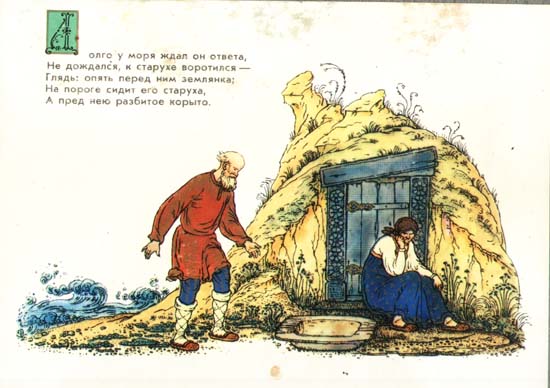 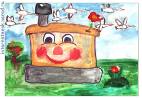 «Сказка о рыбаке и рыбке     «Гуси – лебеди»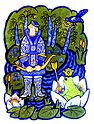 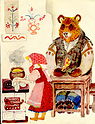 «Царевна лягушка»                              «Маша и медведь»	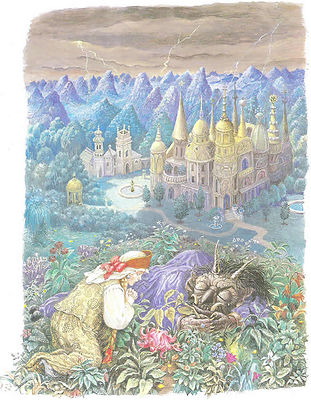 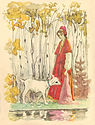               «Аленький цветочек»            «Сестрица Аленушка и братец Иванушка»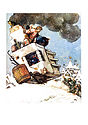 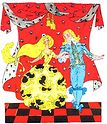                  По щучьему велению»                     «Золушка»                                       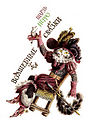 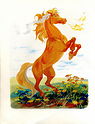                 «Кот в сапогах»                                       «Сивка-бурка»                                   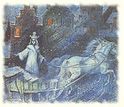                                                    «Снежная  королева»5 тур «Волшебные  помощники»                     Учитель. В русской сказке любой предмет может оказаться сказочным.    Вам сейчас будут показаны обычные  предметы, а вы сделайте их                      сказочными:Яйцо               Стрела  Красная шапочкаЩука         Рыбка        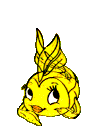 Конь                   Цветочек      	  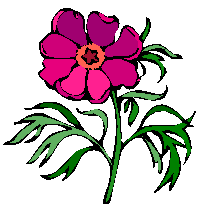 6 тур «Чей это портрет?»                             Учитель. Ребята,  узнайте из описания,   какого героя этот портрет?   « … одна из них,  побольше,   упала на край цветочного ящика и начала расти, расти, пока, наконец, не превратилась в женщину, закутанную в тончайший белый тюль, сотканный, казалось, из миллионов снежных звездочек. Она была так прелестна и нежна, но изо льда и все же  неживая…»                                          («Снежная  королева»)     «Странный,  неопознанный объект, напоминающий бочонок, летает над Стокгольмом, он издает звуки, похожие на гул самолета; у представителей авиакомпании  возникло предположение, что это спутник – шпион, и его необходимо передать в руки полиции…»                                  («Карлсон»)Учитель.  Молодцы,  ребята!  Я увидела, что вы знаете очень много сказок,  любите их  и  читаете, они помогут вам в жизни.            Приложение 5. Классный час на тему: «Поговорим о дружбе»Цели: развитие умений учащихся вести рассуждения; формирование умений аргументировать свою точку зрения;формирование нравственных качеств учащихся умение дружить, беречь дружбу.Оборудование: на доске название темы классного часа “ Поговорим о дружбе”;круг с надписью “друг”, для составления цветка “Дружбы”;проектор; магнитофон;диск с лучшими детскими песнями: “Если с другом вышел в путь”, “Настоящий друг” и т.д.; лепестки цветка “Дружбы” с надписью качествами характера настоящего друга; памятки “законы дружбы”;три конверта с пословицами; класс разукрашен воздушными шариками. Ход классного часа1.Вступительная часть.Звучит песня “Если с другом вышел в путь”, под музыку дети рассаживаются по своим местам.Слово учителяДобрый день, дорогие ребята, уважаемые гости! Мне очень приятно познакомиться и пообщаться с вами. Зовут меня Наталья Владимировна. Сегодня мы с вами обсудим очень важную тему, и я думаю, что вы уже догадались, о чём мы будем говорить.- И о чём же ребята?  (о дружбе)- Правильно!Мы выясним, что такое дружба, кого можно назвать настоящим другом, определим законы дружбы. Я надеюсь, что сегодня обрету новых друзей в вашем лице, стану вашим другом! 2. Знакомство с понятием “дружба”. Вы, ребята слышали и знаете, что в пословицах заключается народная мудрость. Я хотела познакомить вас с ними, но вчера вечером, когда я их составляла, ко мне подкрался наш четвероногий друг, Барсик, и перепутал все слова в пословиц- Поможете мне их собрать?Я предлагаю вам поработать в группах. У вас на каждом ряду лежат конверты, вам из отдельных слов нужно собрать правильно пословицу и выбрать того, кто прочитает её. 1-я группа “Не имей сто рублей, а имей сто друзей” 2-я группа “Без друга на душе вьюга”.3-я группа “Старый друг лучше новых двух”Каждый ряд после составления читает пословицу. На доске появляются слайды с пословицами. - Молодцы!- Прочитайте хором ещё раз пословицы и скажите: - Какая общая тема пословиц? (дружба)- А как вы понимаете слово “дружба”? (ответы детей)(близкие отношения, основанные на взаимном доверии, понимании, уважение, привязанности, общности интересов)-Ребята, поднимите руки те, у кого есть друг или подруга.-Хорошо! Я и не сомневалась, что у вас у всех есть друзья!-А сейчас я вам предлагаю послушать и спеть песню “ Настоящий друг”Песня “Настоящий друг”-Кого мы можем назвать настоящим другом? (ответы детей)3. Составление цветка “Дружбы” из качеств настоящего друга.Настоящий друг должен обладать определёнными качествами характера.Сейчас мы с вами поиграем.Я вам буду предлагать качества характера человека, а вы должны внимательно слушать, если предлагаемые качества подходят настоящему другу, вы хлопаете в ладошки, а если нет, то топаете ногами.В ходе игры из положительных качеств настоящего друга мы будем составлять цветок “Дружбы”.У нашего цветка нет лепестков, лепестки лежат на столе.1. честность враньё2. доброта3. верность грубость4. взаимовыручка предательстводрачливость5. справедливость задиристость;6. ответственность7. сострадание.- Посмотрите, ребята из хороших качеств настоящего друга получился красивый цветок. – Вам нравиться?- Давайте, ещё раз повторим качества настоящий друг?На доске слайд с качествами настоящего друга.Вывод: Человек, который обладает такими качествами, красив не только изнутри, но и внешне.4. Определение “Законов дружбы”Всё в мире существует по правилам и законам, есть законы и для дружбы.Я хочу предложить вам законы дружбы.На доске слайд с законами дружбы.Сейчас мы познакомимся с ними, и если вы согласны, мы их примем и будем выполнять.( подготовленный ребёнок читает законы)-Спасибо!ЗАКОНЫ ДРУЖБЫ Помогай другу в беде.Умей с другом разделить радость.Не смейся над недостатками друга.Останови друга, если он делает что-то плохое.Умей принять помощь, совет, не обижайся на критику.Не обманывай друга.Умей признать свои ошибки, помириться с другом.Не предавай своего друга.Относись к своему другу так, как тебе хотелось бы, чтобы относились к тебе-Вы согласны с этими законами? (ответы детей)- Принимаем? (Да.)Эти законы я оставляю вам (закрепить на доску распечатанные законы дружбы на большом формате) и надеюсь, что теперь вы будете более внимательно относиться друг к другу, будете стараться выполнять законы дружбы.Спасибо вам за вашу работу, вы очень хорошо работали, а помогла нам в этом дружба! Всего вам доброго! Хороших и верных вам друзей!В память о нашей встречи, и в знак дружбы я хочу подарить вам воздушные шарики и вручить, как памятки законы дружбы Звучит песня “Настоящий друг”, дети получают памятки, шарики и под музыку классный час заканчивается.Приложение Классный час в 4-м классе "Пусть сердце добрым будет" Высказывания великих людей о доброте.Доброта это солнце, которое согревает душу человека. Все хорошее в природе – от солнца, а все лучшее в жизни – от человека. (М.Пришвин)Лучше добрым на свете быть, злого в мире и так довольно. (Э.Асадов)На свете, кроме тебя, есть другие люди, и они нуждаются в твоей доброте, понимании, мужестве, в твоей защите и помощи. (Л.Кассиль)Когда ты сделал кому-то добро и это добро принесло плод, зачем ты, как безрассудный, домогаешься еще похвалы и награды за свое доброе дело! (Римский философ Марк Аврелий)Против всего можно устоять, но не против доброты. (Французский мыслитель Ж.Ж.Руссо)Ничто не обходится нам так дешево и не ценится так дорого, как вежливость и доброта. (Мигель Сервантес)Истинная доброта заключается в благожелательном отношении к людям. (Жан Жак Руссо)Чтобы оценить доброту в человеке, надо иметь некоторую долю этого качества в самом себе. (Вильям Шекспир).Чем человек умнее и добрей, тем больше он замечает добро в людях. (Паскаль)Доброта – вот качество, которое я желаю приобрести больше всех других. (Лев Толстой)Знания должны увеличиваться с добротой. (Фазиль Искандер)Лучшее, что храню в себе, это живое чувство к добрым людям. (Михаил Пришвин)Человек, который делает добро другим, чувствует себя счастливым. Напротив, себялюбец – несчастлив. Себялюбие – самоубийство. Себялюбивый человек засыхает, словно одинокое дерево. (И.С.Тургенев)Необходимо создать дома «Книжку – малышку», в  которую нужно поместить 
Ученикам задается ряд вопросов, на которые они должны ответить. Лучшие знатоки получают "приз".
1. Кто зимой впадает в спячку? (Медведь)
2. Сказка "... Цокатуха". (Муха)
3. Маленькое, серенькое, лакомство кошек. (Мышка)
4. Зеленая, маленькая, жительница пруда. (Жаба)
5. Рыжая, хитрая и живет в лесу. (Лиса)
6. Серый трусишка. (Заяц)
7. Жених курицы. (Петух) Вопросы:
1. "Кто ходит в гости по утрам, тот поступает мудро ... ". - Кому из сказочных персонажей принадлежит столь мудрое изречение? (Винни-Пух)
2. Как звали маленького деревянного человека, который очень не хотел учится и даже продал свою "Азбуку" за несколько золотых? (Буратино)
3. Как звали веселого, толстого человека с пропеллером на спине, который обожал "Дни варенья" и приключения? (Карлсон)
4. Назовите музыкальный инструмент, на котором папа Карло. (Шарманка)
5. Как звали крошечного мальчика из сказки Ш. Перро? (Мальчик-с-Пальчик)
6. Назовите середину весны? (Апрель)
7. Это звание получила старуха от золотой рыбки после приобретения избы. (Дворянка)Кто написал сказку "Гадкий утенок"? (Ганс Христиан Андерсен)
2. В какой сказке лис не рыжий, а синий? (Крашеный лис)
3. Какая героиня сказки могла поместится в ореховой шкарлупе? (Дюймовочка)
4. Какой герой сказки носил красные сапоги? (Кот в сапогах)
5. Из чего был сделан Буратино? (Полено)Нравственный классный час«Лучшее слово о дружбе»Цели: Развитие умения учащихся вести дискуссию.Формирование умения аргументировать свою точку зрения.Формирование нравственных качеств: умения дружить, беречь дружбу.Ход классного часаКлассный час начинается под музыку песни «О дружбе»Вступительная беседа.На доске написано предложение: «Друг – это тот, кто…»Ребята по цепочке говорят о том, кто такой друг и кого они называют своими друзьями.Анализ стихотворения А. Барто «Требуется друг»Все живут, не тужат, а со мной не дружат.Предлагаю Ильиной: «Ты дружи со мной одной»Есть разряд у Ильиной и девчонок свита.Подружусь я с Ильиной – стану знаменита.Все пятерки до одной у Светловой Нади.Я прошу: «Дружи со мной! Подружись хоть на день!Будешь ты меня спасать – дашь контрольную списать»А девчонка на дыбы!  Говорит: «Молчала бы!»Не вставать же на колени уговаривать подруг.Напишу я объявление: «Срочно требуется друг»Беседа.На доске – слова «друг», «приятель», «товарищ». Ребята анализируют, чем отличаются эти слова друг от другаРебята обсуждают, какими качествами должен обладать настоящий друг.Учащиеся получают огромный цветок – ромашку, и на каждом лепестке пишут по одному самому главному, на их взгляд, качеству, без которого дружба состояться не может. Ребята пишут качества втайне, а затем прикрепляют эти качества к цветку.Рассказ учащихся о своих друзьях (портрет моего друга)Работа в группах.Ребята разделяются на группы и решают проблемные ситуации, описание которых находятся в конвертах. Нравственные ситуации могут быть такими:Твой друг не сделал домашнего задания и просит тетрадку, чтобы его списать.Твой друг употребляет плохие слова и выражения.Твой друг совершает плохой поступок, и об этом узнают все, в том числе и ты.Твой друг получает плохие отметки за четверть, и тебе запрещают с ним дружить.Твой друг не умеет играть в футбол и подводит командуТвой друг предлагает тебе поступить плохо.Твой друг сделал что-то плохое,  наказание получаешь ты.Ребята обсуждают ситуацию в течение 5 минут  и комментируют ее.7  Вопросы классу:Почему распадается дружба?По каким причинам это происходит чаще всего?8  Работа в группах.Учащимся предлагается поработать и создать правила дружбы.9  Итог классного часа.По результатам классного часа оформляют газету о дружбе   Классный час в 3-м классе "Поговорим о дружбе"1. Вступительное слово учителя:Сегодня, ребята, мы поговорим о доброте. Я принесла на классный час волшебные бусинки. Я подойду сейчас к вам, и пусть каждый из вас выберет ту бусинку, которая вам больше понравится.Теперь, когда вы выбрали бусинку, сожмите свою бусинку в левом кулачке, закройте глаза, улыбнитесь (обязательно от души), подумайте о том, что доброго, хорошего есть в вашей душе, за какие качества вы себя любите, уважаете. Кто готов, откройте глаза. У каждого свой темп, мы терпеливо подождем каждого.Я смотрела на ваши улыбающиеся лица и заметила, что в классе стало светлее. Это, наверное, потому что здесь собрались добрые сердечные люди.Итак, разговор у нас сегодня будет о доброте. При подготовке к классному часу каждый из вас уже рассуждал на тему “Что такое добро и что такое зло?” . Ваши сочинения я читала с удовольствием. А сейчас давайте разберемся:– Что такое доброта? (Доброта – отзывчивость, душевное расположение к людям, стремление делать добро другим.) или (Доброта – это стремление человека дать полное счастье всем людям, всему человечеству.)– Что значит “добрый человек”? (Добрый – делающий добро другим, отзывчивый;Несущий благо, добро, благополучие;Хороший, нравственный;Безукоризненный, честный.)– Какие пословицы о доброте вы знаете?– чему они учат? (Высказывания детей + отчет звена №…. по газете.)– Где вы встречали добро?– Изобразите доброту на бумаге. Как вы ее представляете? (Отчет по звеньям.)Какие добрые слова вы знаете?Будьте добры (форма вежливого обращения с просьбой);Доброго здоровья (приветствие при прощании с пожеланием благополучия);В добрый час! (Пожелание удачи);Добрый день, вечер, доброе утро (приветствие при встрече).Не только слова должны быть у вас добрыми, но и поступки такими, чтобы за них не приходилось краснеть ни нам, ни вашим родителям, ни друзьям. Надо стараться всегда и во всем быть полезными людям. Никогда с нашей земли не исчезнут мужественные и благородные люди, способные всегда прийти на помощь, защитить слабого.Подумайте и скажите: а по отношению к кому люди должны быть добрыми? (По отношению к родным и близким, по отношению к окружающим, по отношению к природе.)Давайте поговорим о:А) Доброте по отношению к близким, дорогим тебе людям.Кто они: близкие, дорогие тебе люди?Ах, как нам добрые слова нужны! Не раз мы в этом убедились сами. А может не слова – дела важны? Дела – делами, а слова – словами. Они живут у каждого из нас, На дне души до времени хранимы, Чтоб их произнести в тот самый час, Когда они другим необходимы.Ситуация 1:Мама каждый день говорит Наташе:– Доченька, милая, как только закончатся занятия в школе, сразу иди домой, мне нужна помощь на огороде.– Мама, но ребята из класса хотят, чтобы после уроков мы вместе немножко поиграли, – отвечает Наташа.– Тебе некогда играть, тебе нужно спешить домой, – говорит мать.Что вы посоветуете? (Наташе и маме.)Ситуация 2:Саша с мамой пошли в магазин. Мама делала покупки, а Саша смотрел на выставленные в витрине шоколадные конфеты. Ему очень захотелось шоколадного Деда Мороза. – Мама, купи мне Деда Мороза.– Не могу, сынок, осталось мало денег.– Какая же ты недобрая, мама, – сказал Саша и очень сильно обиделся.Как вы оцените поступки мамы и Саши? Что теперь нужно сделать Саше? – Вернитесь мыслями к разобранным ситуациям и скажите: Легко ли быть добрым? (тяжело, этому надо учиться).Как себя надо вести по отношению к близким людям?Б) О доброте по отношению к окружающим:Окружающие тебя люди. Это кто?Когда по склонам вечной суеты Бежать от неудач устанешь люто, Направь шаги тропою Доброты, И радость помоги найти кому – то.Ситуация 1:Витя и Ваня – друзья. Они вместе ходят в школу и из школы. Живут в одном доме. Вместе играют во дворе. Витя учится хорошо, Ваня – не очень. Витя по-доброму относится к Ване, регулярно дает ему списывать домашние задания. Наверное, это настоящая доброта.Как вы думаете, ребята?Чем отличается “добрый” человек от “добренького”?Не стой в стороне равнодушно, Когда у кого-то беда. Рвануться на выручку нужно В любую минуту, всегда! И если кому то поможет Твоя доброта, улыбка твоя. Ты счастлив, что день не напрасно был прожит, Что годы живешь ты не зря.Ситуация 2:Петя гулял во дворе. Прямо перед ним на землю упал плюшевый мишка. Петя посмотрел наверх: было открыто окно второго этажа, но в окне никого не было. Петя поднял мишку. Игрушка ему очень понравилась, он давно мечтал о такой. Петя смотрел на мишку и думал. Как вы считаете, о чем думал Петя? И, наконец, он принял правильное решение. Какое решение принял Петя?– А какие добрые дела совершили вы для окружающих вас людей? – Почему вы так поступали? – Ждали ли вы после доброго поступка похвалы, одобрения? Почему? – Делая добро, какие чувства вы испытывали?Великие люди выражали свою точку зрения по этому вопросу с давних времен. Шекспир писал: “Есть ли что-нибудь чудовищнее неблагодарного человека”.Но римский философ Сенека заметил: “Ты возмущаешься тем, что есть на свете неблагодарные люди. Спроси у совести своей, нашли ли тебя благодарным все те, кто оказывал тебе одолжение?”Действительно, когда мы встречаем обязанного нам человека, то нередко вспоминаем, как он должен быть нам благодарен. Но как часто мы встречаем людей, которых сами должны благодарить, и не делаем этогоКак бы жизнь не летела Дней своих не жалей, Делай доброе дело Ради счастья людей. Чтобы сердце горело, А не тлело во мгле Делай доброе дело – Тем живем на земле.Вывод: Детским душам (да и взрослым тоже) сейчас так не хватает доброты и милосердия. Уметь радоваться успехам своих товарищей, достойно переживать свои неудачи и быть рядом, когда неудача у другого – вот те маяки доброты, на которые мы с вами теперь будем постоянно равняться.В) О доброте по отношению к животным:Ситуация 1:Дети играли в песочнице. Мимо проходила кошка, она была старая и больная. Шерсть висела на ней клочьями: кошка линяла.– Фу, какая противная кошка, – сказала Лена.И дети принялись кидать в кошку камнями.Как оценить поступок детей? Что такое зло?Зло – это причинение вреда и боли людям, животным, растениям.Ситуация 2:Вите подарили щенка. Щенок был черный, с мягкой шерстью и голубыми глазами. Он радостно бегал по комнате, смешно тявкал и повизгивал.– Совсем невоспитан, – подумал Витя, глядя, как щенок грызет ножку стула.Витя занялся воспитанием щенка. Он требовал от него выполнения команд, а если щенок не исполнял их, бил его веревкой.. Время шло, щенок превратился в большую злую собаку. Витя смотрел на выросшего щенка и ничего не понимал. Почему собака выросла злой?Как можно оценить поступок Вити?(Нередко мы причиняем боль по незнанию. Но незнание не освобождает нас от ответственности, ответственности за тех, кого приручили. Витя не был готов к приобретению щенка. Требовал от своего питомца того, что тот не умел. Сначала – научи, затем – требуй!) Г) О доброте по отношению к растениям:Давайте поклоняться доброте! Давайте с думой жить о доброте – Вся в голубой и звездной красоте Земля добра. Она дарит нас хлебом Живой водой и деревом в цвету Под этим вечно неспокойным небом Давайте воевать за доброту!Отчет звена №…по газете “Взгляни на природу глазами доброго человека”.Как вы думаете, могут ли дети рождаться злыми?А почему люди становятся злыми? (Потому что им никто никогда не помогал.)А как сделать людей добрее? (Нужно помогать им и научить их помогать другим.)Почему нужно совершать добрые дела?А как проверить, добрые мы дети или злые? Можно рассказать о добрых делах, можно написать в газету, но лучше….Что же лучше? Совершить доброе дело.Сегодня мы поговорили о доброте. Говорить легче, чем делать. Давайте подумаем,Какое доброе дело мы можем совершить? (Выслушиваются предложения от каждого звена.) Дьяков В. Уборка Затона. (Уборка мусора на своем дачном участке, а на Затоне вместе с организацией “Поколение Будущего”). Перенесем урок доброты, полученный сегодня на конкретные дела, в данном случае на природу!Заключительно слово учителя:Возьмите теплыми руками бусинки, сожмите в кулачок и приложите к сердцу. Подумайте о том, что вы возьмете с собой в жизнь с этого классного часа. Пусть этот опыт помогает вам быть в жизни добрее и терпимее друг к другу, помогает находить то доброе и хорошее, что есть в душе каждого человека. Кто готов – откройте глаза.А теперь нанизываем бусинки на одну ниточку. Посмотрите, какие чудесные бусы получились у нас. Так и мы с вами связаны с другими, но в то же время каждая бусинка существует отдельно. Так и человеку порой хочется быть вместе со всеми, а порой хочется побыть одному. Внутри каждой бусинки спрятано ваше, самое сокровенное. Но из маленьких ноток доброты может получиться прекрасная музыка. Посмотрите, как плотно бусинки прилегают друг к другу, как будто они очень дружны между собой. Давайте же и мы помнить всегда о том, что каждый из нас, конечно же личность, но никто из нас не может и не должен быть оторван от коллектива, от общества, в котором живет. Давайте в классе организуем Уголок доброты. Именно туда повесим Пирог добрых Дел и наши бусы. Каждому из нас бывает в определенные минуты нелегко. Пусть в этот момент ребенок подойдет к этому уголку, постоит, подумает, вспомнит сегодняшний классный час и примет решение, как поступить. Добрым быть совсем, совсем не просто, Не зависит доброта от роста, Не зависит доброта от цвета, Доброта не пряник, ни конфета. Только надо, надо добрым быть, И в беде друг друга не забыть, И завертится земля быстрей, Если будем мы с тобой добрей. Доброта с годами не стареет, Доброта от холода согреет, Если доброта, как солнце светит – Радуются взрослые и дети Приложение Внеклассная мероприятие на тему «Устное народное творчество»Цели:Обобщить знания о произведениях устного народного творчества.Прививать любовь к русской земле, родному искусству.Развивать связную устную речь, логическое мышление, память, воображение.Предварительная работа: Команды должны выбирать капитана и подготовить по 2 вопроса командам соперников;Собираются иллюстрации детей к прочитанным произведениям.ХОД МЕРОПРИЯТИЯВедущий: Добрый день, друзья. Я рада приветствовать вас на нашей игре – «Устное народное творчество». Сегодня соревнуются 3 команды. (Представляются команды и их капитаны). Для начала давайте вспомним, какие жанры русского народного творчества вам известны? Итак, мы начинаем!Конкурс «РАЗМИНКА» (Сетки для кроссвордов см. в приложении).Каждая команда должна разгадать кроссворд, если все слова будут разгаданы верно, то в выделенных клетках получится ответ на загадку:Сверху зелено, снизу красно, в землю вросло.Загадки для 1 команды:На тычинке городок, в нём семьсот воевод. (Мак)Лежит Егор под межой, накрыт зелёной фатой. (Огурец)Кругла, а не шар, с хвостом, а не мышь, желта как мёд, а вкус не тот. (Репа)Сидит Ермошка на одной ножке, на нём сто одёжек и все без застёжек. (Капуста)Без рук, без ног, ползёт на шесток. (Горох)Золотая голова велика, тяжела. Золотая голова отдохнуть прилегла. Голова велика, только шея тонка. (Тыква)Стоит урода посреди огорода, на всех зла, а всем мила. (Редька)Загадки для 2 команды:На тычинке городок, в нём семьсот воевод. (Мак)Телятки гладки, привязаны к грядке. (Огурцы)Сам алый сахарный, кафтан зелёный бархатный. (Арбуз)Сидит Федосья, распустила волосья. (Лук)Золотое решето чёрных домиков полно. (Подсолнух)Алый сапог в земле горит. (Свёкла)Под землёй птица гнездо свила, яиц нанесла. (Картофель)Загадки для 3 команды:На тычинке городок, в нём семьсот воевод. (Мак)Лежит Егор под межой, накрыт зелёной фатой. (Огурец)Кругла, а не шар, с хвостом, а не мышь, желта как мёд, а вкус не тот. (Репа)Сидит Федосья, распустила волосья. (Лук)Без рук, без ног, ползёт на шесток. (Горох)Алый сапог в земле горит. (Сёкла)Стоит урода посреди огорода, на всех зла, а всем мила. (Редька)Конкурс «ПРОДОЛЖИ ПОСЛОВИЦУ»Команды получают листы с заданием. Им необходимо соединить начало и конец пословиц.Задание для 1 команды:Куй железо,		ни сил, ни жизни не жалей.Один в поле		век учись.Что посеешь,	пока горячо!Век живи		год кормит.Вешний день		то и пожнешь.Для Родины своей	 	не воин.Задание для 2 команды:Какие труды	 	а имей сто друзей.Не спеши языком		так и выспался	Слов не воробей			такие и плоды.Как постлал	вылетит, не поймаешь.С кем поведешься	торопись делом.Не имей сто рублей		от того и наберёшься.Задание для 3 команды:При солнышке тепло,	вода не течёт,Красна птица опереньем,	слова не выкинешь.Сам умирай,		один раз отрежь.Семь раз отмерь,	а человек уменьем.Из песниа при матери добро.Под лежачий камень 		а товарища выручай.Конкурс КАПИТАНОВ.Капитаны должны вставить в названия сказок пропущенные слова. (Задания для капитанов одинаковые). Поди туда – не знаю куда, __________ то – не знаю что. Сестрица __________ и братец Иванушка. Иван – царевич и ___________волк. У страха _________ велики. Финист - _______________ сокол. _________ из топора. Никита __________. Летучий _____________. Слова для справок: корабль, принеси, Кожемяка, серый, ясный, каша, Алёнушка, глаза.Конкурс ВОПРОС–ОТВЕТ.Командам по очереди задаются вопросы.Славный защитник Руси – матушки, 33 года недвижно просидевший в избе. Калики перехожие помогли ему обрести силу богатырскую. (Илья Муромец)Злодей. Свистел по – соловьиному, кричал по – звериному, шипел по - змеиному. (Соловей – разбойник)Побратим Ильи Муромца победивший Змеинище – Грынище о трёх головах, о двенадцати хоботах с погаными крыльями. (Добрыня Никитич)Что должен был взять, а чего не должен был трогать Иван – царевич из сказки «Иван – царевич и серый волк». (Взять птицу и коня, а не трогать клетку и уздечку)Как поступили братья с Иваном – царевичем? (Убили его, а всё добро забрали) Кто и в какой сказке говорил: «Сивка – бурка, вещий каурка, стань передо мной, как лист перед травой»? (Иванушка в сказке «Сивка – бурка»)Какая сказка заканчивается словами: «Злую ведьму привязали к лошадиному хвосту и пустили в чистое поле»? (Сестрица Аленушка и братец Иванушка)Кого родители благословляли такими словами: «Поезжай, наше дитятко милое, в чисто поле, из чиста поля в славный Киев – град. Низко кланяйся князю с княгинею, войску русскому, богатырям – товарищам. Обходись с ними вежливо». (Илью Муромца)Кто из былинных персонажей жил у речки Смородины, на горе Сорочинской? (Соловей – разбойник, Змей – Горыныч)Конкурс «ТЫ - МНЕ, Я – ТЕБЕ».Команды по очереди задают вопросы соперникам.ПОДВЕДЕНИЕ ИТОГОВ.Подсчитываются баллы, полученные командами, победители награждаются памятными подарками.АнкетаКак вы поняли, что такое устное народное творчество?Какие пословицы и поговорки вы знаете?Чему учат русские народные пословицы? (на примере одной или двух)Какие загадки вы знаете?Любите ли вы читать сказки?Какова мораль в сказках? (на примере двух сказок)Какие русские народные песни вы можете назвать?Как вы думаете, чему учит вас устное народное творчество?